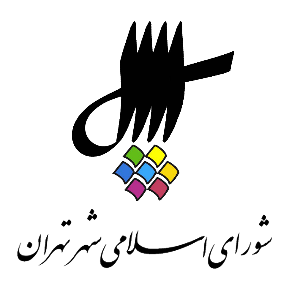 عناوین مندرجاتاعلام رسمیت جلسه و قرائت دستور.قرائت آیاتی از کلام الله مجید.بیانات جناب آقای محسن هاشمی رفسنجانی، رئیس محترم شورای اسلامی شهر تهران.تذکرات اعضای شورا: (آقایان) مسجدجامعی، حق‌شناس، میرلوحی، خلیل‌آبادی، حسینی‌میلانیبررسي دو فوريت طرح مجوز به شهرداری تهران، جهت مساعدت به سیل‌زدگان استان‌های گلستان، لرستان و خوزستان به شماره ثبت 768 /160 مورخ 25/1/98.بررسي پلاك ثبتي 13/2594 با توجه به نظريه‌ی كميسيون ماده‌ی 7 آیين‌نامه‌ی اجرايي ماده‌ی يکم قانون اصلاح لايحه‌ی قانوني حـفظ و گسترش فضاي سبز در شهرها و قرائت گزارش كميسيون شهرسازي و معماري به شماره‌ی 12279/305/160/م ‌مورخ 9/5/97.بررسي پلاك ثبتي (617)90/38 با توجه به نظريه‌ی كميسيون ماده‌ی 7 آئين‌نامه اجرايي ماده‌ی يكم قانون اصلاح لايحه‌ی قانوني حفظ و گسترش فضاي سبز در شهرها و قرائت گزارش كميسيون شهرسازي و معماري به شماره‌ی 12327/353/160/م ‌مورخ 2/11/97.بررسـي پلاك 14/4466/4 و 13/4465/4 با توجه به نـظـريه‌ی كميسـيون مـاده‌ی 7 آئيـن‌نامه اجرايي ماده‌ی يـكم قانـون اصلاح لايحه‌ی قانوني حـفظ و گسترش فضاي سبز در شهرها و قرائت گزارش كميسيون شهرسازي و معماري به شماره‌ی 12755/781/160/م ‌مورخ 24/11/97.بررسـي پلاك ثبتي 32069 /72 با توجه به نـظـريه‌ی كميسـيون مـاده‌ی 7 آئيـن‌نامه اجرايي ماده‎‌ی يـكم قانـون اصلاح لايحه‌ی قانوني حـفظ و گسترش فضاي سبز در شهرها و قرائت گزارش كميسيون شهرسازي و معماري به شماره‌ی 12641/667/160/م ‌مورخ 8/10/97.بررسـي پلاك ثبتي 12825 /70 با توجه به نـظـريه‌ی كميسـيون مـاده‌ی 7 آیين‌نامه‌ی اجرايي ماده‌ی يـكم قانـون اصلاح لايحه‌ی قانوني حـفظ و گسترش فضاي سبز در شهرها و قرائت گزارش كميسيون شهرسازي و معماري به شماره‌ی 12334/360/160/م ‌مورخ 27/11/97.بررسـي پلاك ثبتي 1/2066 با توجه به نـظـريه‌ی كميسـيون مـاده‌ی 7 آئيـن‌نامه‌ی اجرايي ماده‌ی يـكم قانـون اصلاح لايحه‌ی قانوني حـفظ و گسترش فضاي سبز در شهرها و قرائت گزارش كميسيون شهرسازي و معماري به شماره‌ی 12639/665/160/م ‌مورخ 8/10/97.اعلام ختم جلسه و تاریخ تشکیل جلسه آینده.1. اعلام رسمیت جلسه و قرائت دستورمنشی {زهرا نژاد بهرام} ـ بسم الله الرحمن الرحیم. با عرض سلام خدمت همکاران عزیز، حاضران در جلسه، مهمانان گرامی، اهالی رسانه و تبریک اعیاد شعبانیه. اصلاحیه‌‌ی برنامه‌‌ی صد و سی و پنجمین جلسه‌‌ی رسمی پنجمین دوره‌‌ی شورای اسلامی شهر تهران که به صورت عادی در روز یکشنبه 25 فروردین 1398 از ساعت 9 لغایت 11 در محل تالار شورا برگزار می‌‌شود، به شرح ذیل اعلام می‌‌گردد. دستور جلسه1. قرائت آیاتی از کلام الله مجید. 2. بررسی پلاک‌‌های ثبتی 13/2594، 90/38، 14/4466/4، 13/4465/4، 32069/72، 12825/70، 1/2066، 2/3/1542، 1/1/1542، 3929، 1/2228/34، 1/1/2074، 4958/31، 1848/31، 3004/3، 2/966/1 و 5/173، 5/778/93، 13/950، 16/4468/4، 15/4467/4، با توجه به نظریه‌ی کمیسیون ماده‌ی‌‌ 7 آیین‌‌نامه‌‌ی اجرایی ماده‌ی‌‌ 1 قانون اصلاح لایحه‌‌ی قانونی حفظ و گسترش فضای سبز در شهرها و قرائت گزارش کمیسیون شهرسازی بررسی می‌‌شود. 20. بررسی صورتجلسات بیست و دومین، بیست و سومین، بیست و چهارمین کمیسیون نام‌‌گذاری معابر و اماکن عمومی شهر تهران به شماره‌ی ثبت 28680/160 مورخ 3/10/97، 10/11/97 و 10/11/97 ارائه می‌‌شود. 21. بررسی لایحه‌‌ی شماره‌ی 989009190/10 مورخ 13/9/97 شهرداری تهران، در خصوص اصلاح ماده‌‌ی 14 آیین‌‌نامه‌‌ی ضوابط تأسیس و فعالیت شرکت‌‌های تاکسیرانی خصوصی، اصلاحیه‌‌ی 1393 شورای اسلامی شهر تهران به شماره‌ی ثبت 160 مورخ 13/9/97 و قرائت گزارش کمیسیون اصلی عمران و حمل و نقل به شماره‌ی ثبت 160 مورخ 20/1/98. 22. بررسی نامه‌‌ی شماره‌‌ی 8266/10100 مورخ 19/12/97 شرکت آب و فاضلاب استان تهران به شماره‌ی ثبت 160 مورخ 19/12/97 در خصوص درخواست تمدید و تنفیذ مفاد مصوبه‌‌ی اصلاحیه و تمدید مصوبه‌‌ی تأمین اعتبار مورد نیاز اجرای پروژه‌‌های آب و فاضلاب شهر تهران، ابلاغی به شماره‌‌ی 160، مورخ 23/12/96 در سال 98 و قرائت گزارش کمیسیون اصلی برنامه و بودجه و گزارش کمیسیون فرعی، سلامت، محیط زیست، خدمات شهری به شماره‌ی‌‌ ثبت 160 مورخ 15/12/97. 2. قرائت آیاتی از کلام الله مجیدمنشی {زهرا نژاد بهرام} ـ در خدمت قاری محترم قرآن، جناب آقای استاد محمد بهرامی، متولد سال 1367 از شهرستان خرم آباد هستیم. ایشان نفر اول مسابقات بین‌المللی و نفر مقام اول کشوری را در سال داشتند. همچنین‌‌‌ مقام اول استانی را هم بر عهده داشتند. ایشان از روشندلان کشورمان هستند. در خدمت جناب آقای بهرامی هستیم.محمد بهرامی {قاری قرآن} ـ اعوذباالله من الشیطان الرجیم.بِسْمِ اللَّهِ الرَّحْمنِ الرَّحيم‏.أَوَ لَمْ يَرَ الْإِنْسانُ أَنَّا خَلَقْناهُ مِنْ نُطْفَةٍ فَإِذا هُوَ خَصيمٌ مُبينٌ * وَ ضَرَبَ لَنا مثلاً وَ نَسِيَ خَلْقَهُ قالَ مَنْ يُحْيِ الْعِظامَ وَ هِيَ رَميمٌ * قُلْ يُحْييهَا الَّذي أَنْشَأَها أَوَّلَ مَرَّةٍ وَ هُوَ بِكُلِّ خَلْقٍ عَليمٌ * الَّذي جَعَلَ لَكُمْ مِنَ الشَّجَرِ الْأَخْضَرِ ناراً فَإِذا أَنْتُمْ مِنْهُ تُوقِدُونَ * أَوَ لَيْسَ الَّذي خَلَقَ السَّماواتِ وَ الْأَرْضَ بِقادِرٍ عَلى‏ أَنْ يَخْلُقَ مِثْلَهُمْ بَلى‏ وَ هُوَ الْخَلاَّقُ الْعَليمُ * الله اکبر بِسْمِ اللَّهِ الرَّحْمنِ الرَّحيمفَأَمَّا مَنْ أُوتِيَ كِتابَهُ بِيَمينِهِ فَيَقُولُ هاؤُمُ اقْرَؤُا كِتابِيَهْ * إِنِّي ظَنَنْتُ أَنِّي مُلاقٍ حِسابِيَهْ * فَهُوَ في‏ عيشَةٍ راضِيَةٍ * في‏ جَنَّةٍ عالِيَةٍ * قُطُوفُها دانِيَةٌ * كُلُوا وَ اشْرَبُوا هَنيئاً بِما أَسْلَفْتُمْ فِي الْأَيَّامِ الْخالِيَةِ *صدق الله العلی العظیم.(حضار صلوات فرستادند.) رئیس {محسن هاشمی رفسنجانی} ـ احسنت. لطف فرمودید. طیب الله.3. بیانات محسن هاشمی رفسنجانی، رئیس شورای شهر تهران.رئیس {محسن هاشمی رفسنجانی} ـ خب. بسم الله الرحمن الرحیم. با سلام و تبریک اعیاد شعبانیه، همان‌طور که مستحضر هستید، آغاز سال جدید را با رخدادهای داخلی و خارجی متعددی برای کشور آغاز کردیم و در حال تجربه‌‌ی ... یا الله ... فروردین‌ماه پر حادثه‌‌ای هستیم. وجود بارش‌‌های کم‌سابقه در سه هفته‌‌ی نخست فروردین‌ماه امسال که در بسیاری از مناطق کشور به اندازه‌‌ی کل سال 96 بوده، منجر به روان‌‌آب‌‌ها، آب‌‌گرفتگی، سیلاب‌ها و رانش زمین شد که همدردی شفاهی و عملی خودمان را با هموطنان عزیز سیل‌‌زده اعلام می‌‌داریم. خوشبختانه در تهران با تدریجی بودن بارش‌‌ها و همچنین‌‌‌ هوشیاری شهردار محترم تهران، مدیریت شهری به ویژه همکاران ما در بخش خدمات شهری و سازمان‌‌های مربوطه، چون آتش‌‌ نشانی، انتظامات و بازدیدهای میدانی که انجام شد، اختلال ایجاد شده با روان‌‌آب‌‌ها را در حداقل ممکن، مدیریت کرد و از امکانات لجیستیکی و مدیریت بحران شهر تهران کمک‌‌های قابل توجهی به استان‌‌های سیل‌‌زده از جمله گلستان، لرستان، خوزستان، خراسان شمالی انجام شد و ارائه شد و امروز شهرداری تهران لایحه‌‌ی دو فوریتی مربوط به تقویت این کمک‌‌ها را هم به صحن شورا آورده که در اولویت امروز در صحن مطرح می‌‌شود که من گفتم کپی لایحه را زودتر در اختیار اعضای محترم قرار بدهند که در دستور اول، این دو فوریتی اینجا مطرح شود. تجربه‌‌ی سیل امسال درس‌‌های پرهزینه و گران‌قیمتی را به همراه داشت که نشان داد صیانت از محیط زیست، بسترهای رودخانه‌‌ها و مسیل‌‌ها، هم در بعد قانونی دچار ضعف است و هم از نظر بازدارندگی و در بُعد اجرا هم آلوده به تخلف، تسامح، تسامحی که مدیران و عوامل اجرایی داشتند و با زمین‌‌خواران و متخلفان برخورد نشده که در هر دو حوزه نیازمند اصلاح در آیین‌‌نامه‌‌ها و قوانین هستیم. همان‌طور که می‌‌دانید، تهران تا آستانه‌‌ی سیل هم پیش رفت. مخصوصاً در بعضی از روددره‌‌ها و رودخانه‌‌ها مثل ورداورد که لب به لب شد. خوب است که گزارش ملی سیل، نوشته شود و جاهایی که قوانین و آیین‌‌نامه‌‌ها چه در بعد تقنین و چه در بعد اجرا دچار مشکل است، برای پیش‌‌گیری تصحیح و تکمیل شود و ابلاغ شود. همچنین‌‌‌ هفته‌‌ی گذشته، شاهد اقدام بی‌‌سابقه و فاقد توجیه دولت آمریکا بودیم که علیه سپاه پاسداران انقلاب اسلامی عزیزمان، مسائلی را مطرح کردند و با طرح موضوع تروریسم دولتی، تهدید جدیدی را برای نظام جمهوری اسلامی ایران فراهم کردند که البته این تهدید مانند یک شمشیر دو لبه عملکرد خواهد داشت و فعالیت‌‌های نظامی و اطلاعاتی آمریکا را در سراسر جهان به ویژه در خاورمیانه می‌‌تواند به عنوان یک مصداق تروریسم دولتی شامل شود. این اقدام شتاب زده در راستای طرح مثلث عبری، عربی و افراطی آمریکا برای تحت فشار قرار دادن جمهوری اسلامی ارائه شد و خوشبختانه تنها نتیجه‌‌ی آن تا به حال، منسجم کردن فضای سیاسی داخلی و تعمیق وحدت ملی بوده که من امیدوارم بتوانیم این وحدتی که پیش آمده را از همه‌‌ی اطراف ادامه بدهیم. مهمترین نیازی که کشور امروز دارد برای مواجه با تهدیدهای خارجی، مسلماً حفظ هوشیاری و اقتدار توأم با عقلانیت است تا در دام واکنش‌‌های شتاب‌زده و مورد انتظار دشمنان خارجی نیافتیم. و السلام علیکم و رحمۀ الله و برکاته. 4. تذکرات اعضای شورا: مسجدجامعی، حق‌شناس، میرلوحی، خلیل‌آبادی، حسینی‌میلانی.رئیس {محسن هاشمی رفسنجانی} ـ اگر اجازه می‌‌دهید وارد چند تذکر می‌‌شویم ابتدا و بعد دستور اول ما، طرح دو فوریتی مساعدت به سیل‌‌زدگان استان‌های سیل‌‌زده هست که مطرح می‌‌کنیم. تذکرها را عنوان کنید به ترتیب خواهش می‌‌کنم. منشی {زهرا نژاد بهرام} ـ بله. بر اساس دستور قبلی ما مجوز داشتیم که سه تا تذکر را اعلام کنیم. اما الان آقای هاشمی پنج نفر درخواست تذکر کردند. هر جور شما صلاح بدانید، آن را اعلام می‌‌کنیم. رئیس {محسن هاشمی رفسنجانی} ـ البته دو تای آن تذکر نیست. یکی از آن، سپاس از خدمات است. خب این را من گفتم. منشی {زهرا نژاد بهرام} ـ حالا اجازه بدهید من ... رئیس {محسن هاشمی رفسنجانی} ـ اجازه بدهید از تذکر اولیه‌‌ شروع کنیم. یکی، آقای ... منشی {زهرا نژاد بهرام} ـ آقای مسجدجامعی اول وقت گرفتند. رئیس {محسن هاشمی رفسنجانی} ـ بله، بفرمایید. احمد مسجدجامعی {عضو شورا} ـ بسم الله الرحمن الرحیم. خیلی ممنون، متشکر از جنابعالی. نگاه کنید من پیش‌ترها در شورای پیشین، یک مطلبی نوشته بودم تحت عنوان خبرنگار، خبرنگار است. به مناسبت برخورد نامناسبی که با یکی از خبرنگاران شورا شده بود. متأسفانه شاهد تکرار آن هستیم و من دیدم که شرط ادب اقتضا می‌‌کند که من باز این تذکر را بدهم. یکی از خبرنگاران باسابقه و خوشنام حوزه‌‌ی شهری، گزارشی درباره‌‌ی ریزشی در خط ششم مترو منتشر کرده بود که از باب تذکر به مدیریت و به هر حال اصلاح فعالیت‌‌ها ... معمول هم هست دیگر. خبرنگار اصلاً مثل ما می‌‌ماند. نماینده‌‌ی افکار عمومی را می‌‌کند. حالا اگر این گزارش به هر دلیلی مورد تأیید مدیران شهری نیست، کافی است این را تکذیب کنند. اما اگر متأسفانه حوزه‌‌ی رسانه‌‌ی ذی‌ربط، از لفظ ناشایستی برای این خبرنگار استفاده کرده و من می‌‌خواهم این تذکر را بدهم که این‌‌گونه صحبت کردن، ادبیات رایج مدیران شهری با خبرنگاران، در هیچ دوره‌‌ای نبوده. البته آن بار هم که اتفاق افتاد تذکر دادیم و اتفاقاً هیئت رئیسه هم پیگیری کرد، یعنی هیئت رئیسه‌‌ی شورا. از این‌‌رو برای اینکه این باب نشود، می‌‌خواستم به نحو مقتضی شرایطی فراهم شود که از این مسئله عذرخواهی شود و این نکته را هم باز درباره‌‌ی روزنامه‌‌نگاران و اصلاً دوستان و همکاران همشهری بگویم که اگر ضرورت و نحوه‌ی تعدیل نیرو را هم فرض بدانیم و لازم بدانیم، از خود موضوع که بگذریم، نحوه‌‌ی انجام آن شایسته نبود که من چون در این باب با آقای شهردار و عرض کنم دوستان آنجا هم صحبت کردم، امیدوارم آن‌‌ها هم به نحو مقتضی، عرض کنم به این مسئله بپردازند. بالاخره آدم‌‌ها، آدم هستند دیگر. چرخ دنده و آجر نیستند، نمی‌‌شود بگویید این کدها را حذف کنید. یک مقدماتی می‌‌خواهد، یک ادبی می‌‌خواهد، یک اخلاقی می‌‌خواهد، یک رفتاری می‌‌خواهد. من فقط یک جمله‌‌ی خیلی کوتاه ... هم تشکر کنم از جناب آقای صادقی مدیریت شهری بحران که اگر تهران با بحران سیل مواجه نشد، به واقع فعالیت و پیش‌‌بینی‌‌های این مجموعه در این مسئله، بسیار کارساز بود و چون ایشان هم رفته دیگر این تشکر را ضروری می‌‌دانستم. خیلی ممنون آقای مهندس. رئیس {محسن هاشمی رفسنجانی} ـ خیلی ممنون. منشی {زهرا نژاد بهرام} ـ متشکر، آقای حق‌‌شناس. رئیس {محسن هاشمی رفسنجانی} ـ دست شما درد نکند آقای ... از خبرنگارها دفاع کردید. محمدجواد حق‌‌شناس {عضو شورا} ـ بسم الله الرحمن الرحیم. بله من یک تشکر دارم جناب آقای مهندس هاشمی ... رئیس {محسن هاشمی رفسنجانی} ـ امروز من در جلسه‌‌ی هم‌‌اندیشی دفاع کردم از اعضای شورا. خواهش می‌‌کنم. محمدجواد حق‌‌شناس {عضو شورا} ـ عرض سلام و ادب دارم. یک در واقع تشکر از همکاران شهرداری در مورد مسئله‌‌ی پرداختن درست و صحیح و گسترده به بحث مراسم نوروز. خوشبختانه یک سال و نیمی هست که ما از سال گذشته، می‌‌بینیم که توجه به شادی‌‌های جمعی در شهر تهران رفته رفته دارد به جایگاه واقعی خودش به هر حال نزدیک می‌‌شود. رضایت شهروندان را در این حوزه فراهم می‌‌کند. در این نوروز، امسال ما شاهد توجه گسترده‌‌ی مناطق، سازمان‌‌های عرضم به حضورتان، مربوط، سازمان زیباسازی اراضی عباس آباد، حتی سازمان بهشت زهرا من خودم بازدید کردم. خیلی اتفاق خوبی بود. با اینکه ما امسال درگیر سیل بودیم، کام مردم ما از این بابت تلخ شده بود، اما تلاش شد که علی رغم تمام سختی‌‌ها و گرفتاری‌‌ها، حداقل مهمانان ما در شهر تهران و خود شهروندان در این فضا از موقعیت مناسبی حداقل برای پرداختن به بحث نوروز و نوروز را دنبال کنند. من تشکر خودم را اعلام می‌‌کنم. رئیس {محسن هاشمی رفسنجانی} ـ خیلی ممنون. محمدجواد حق‌‌شناس {عضو شورا} ـ نکته‌‌ی بعدی در واقع راجع به بحث سیل هست که رویکرد عرضم به حضورتان، به هر حال مهندسی کشور و مدیریت کشور در سالیان اخیر و دهه‌‌ی اخیر، نشان داد که از امتحان به هر حال بحث شهرسازی و توجه به مباحث شهری متأسفانه خوب برنیامد. ما در این اتفاق اخیر شاهد بودیم که بافت‌‌هایی که در گذشته شکل گرفته در شهرها مثل خرم آباد، مثل پلدختر و حتی شیراز، انصافاً گذشتگان ما به خوبی عمل کردند. در همین وقایع شما دیدید که حتی تخت جمشید، حوزه‌‌های زیرین در واقع شهری آن به گونه‌‌ای عمل می‌‌کرد که آب را به خوبی انتقال می‌‌داد و همین رمز ماندگاری یک سازه‌‌ای است با 2500 سال قدمت که همچنان مانده. ولی شهرهایی که ما در 40 سال اخیر ساختیم به راحتی طعمه‌‌ی به هر حال یک سیل مهیب شد و خسارات عمده‌‌ای وارد کرد. حجم خساراتی مثل حداقل 78 کشته، گرچه وسعت بارش خیلی بالا بود، ولی عملکرد دوستان ما در شهرداری تهران حداقل تا اندازه‌‌ای قابل قبول و قابل تشکر هست. در خصوص حضورشان در مناطق سیل‌‌زده هم اتفاق خوبی بود که من جای تشکر و قدردانی می‌‌دانم. رئیس {محسن هاشمی رفسنجانی} ـ خیلی ممنون. منشی {زهرا نژاد بهرام} ـ آقای میرلوحی. سید محمود میرلوحی {عضو شورا} ـ بسم الله الرحمن الرحیم. من هم در این تذکر سه تا نکته را لازم می‌‌دانم یادآوری کنم. اولاً بحث نوروزگاه‌‌ها، کار گسترده‌‌ای صورت گرفت و سپاسگزاری می‌‌کنم، خداقوت می‌‌گویم به خصوص از آن جهت که انجمن‌‌های تخصصی هنری و فرهنگی، مشارکت داده شدند و می‌‌شد این احساس را داشت که در فضای نوروزگاه‌‌ها، یک چهارراه ارتباط بین مردم، مدیریت شهری و هنرمندان و اهل فرهنگ و هنر بود و از این بابت سپاسگزاری می‌‌کنم و امیدوارم استمرار داشته باشد، تکرار شود. ماه رمضان در پیش است، ما هر هفته تعطیلات آخر هفته را داریم، تابستان را داریم، مناسبت‌‌های ملی، مذهبی به هر بهانه‌‌ای به نظر من باید بحث نشاط اجتماعی به آن توجه کنیم. نکته‌‌ی دوم، بحث سیل و مدیریت بحران هست. من روز 12 فروردین، در همین روز بسیار پربارش 50 میلی متر بارندگی در ستاد بودم. هماهنگی مجموعه‌‌ی ستاد را همین‌جا تقدیر می‌‌کنم. قوه‌‌ی قضاییه، رسانه‌‌ی ملی، وزارت بهداشت، هلال احمر و داخل شهرداری، عرض شود که آتش نشانی، معاونت خدمات، معاونت عمرانی، ستاد بحران، به واقع همه‌‌ هماهنگ و خوب عمل کردند. اگر می‌‌بینیم در تهران حاد‌‌ثه‌‌ای رخ نداد، نشانه‌‌ی تلاشی است که 6 ماه دوام داشت. لای‌‌روبی به موقع، مراقبت و رصد مرتب سیل مسیل‌‌ها و مسیرها و اینکه هر 200 متر یک نگهبانی و دیده‌‌بانی گذاشته بودند که حادثه‌‌ای و شیئی در مسیر نیفتد و مانع عبور نشود. من اینجا هم خداقوت می‌‌گویم، تشکر می‌‌کنم و امیدوارم این اقدام مسئولانه هم استمرار داشته باشد. رئیس {محسن هاشمی رفسنجانی} ـ خیلی ممنون. سید محمود میرلوحی {عضو شورا} ـ نکته‌‌ی سوم، در روز پنج‌شنبه من به نیابت از دوستان و اعضای محترم شورا برای دومین بار در یک مراسمی شرکت کردم در نوروزگاه معلولان. لازم می‌‌دانم هم تشکر می‌‌کنم از دوستان که جناب آقای بهرامی روشندل را برای قرائت قرآن دعوت کردند. آنجا هم یک نشست باشکوه و نوروزگاه باشکوهی، دومین سال بود من می‌‌دیدم. چند هزار معلول کشور و به خصوص تهران در منطقه‌‌ی 10 جمع شدند. من تشکر می‌‌کنم از شهردار محترم منطقه‌‌ی 10، از مسئولین این شهرداری منطقه، از مدیریت سلامت، از بهزیستی، خیلی فضای صمیمی و معنوی و بسیار در یک شرایط خوبی این مراسم نوروزی برگزار شد. من از انجمن معلولان که با رعایت کرامت و احترام به معلولان این مراسم را برگزار می‌‌کنند هر ساله تشکر، خداقوت و امیدوارم مناطق دیگر هم‌چنین تلاشی را ... حالا ماه مبارک رمضان در پیش است، بشود یک چنین‌‌‌ فعالیت‌‌هایی را مناطق دیگر داشته باشند. مناسب‌‌سازی پارک‌‌ها، مناسب‌‌سازی معابر، متروها، اتوبوس‌‌ها و به خصوص به نحوی که بتوانند بالاخره کسانی که محدودیت‌‌های حرکتی دارند در شهر، راحت‌‌تر بتوانند در فعالیت‌‌های اقتصادی، اجتماعی حضور پیدا کنند و این محدودیت برای آن‌‌ها مانعی برای رشد و ترقی و پیشرفت آن‌ها نشود را تأکید می‌‌کنم. ان‌‌شاءالله موفق باشند. خداقوت به همه‌‌ی عزیزان و تشکر از خدمات همه‌‌ی عزیزان. رئیس {محسن هاشمی رفسنجانی} ـ خیلی ممنون. منشی {زهرا نژاد بهرام} ـ آقای خلیل‌‌آبادی. حسن خلیل‌‌آبادی {عضو شورا} ـ بسم الله الرحمن الرحیم. من هم با سلام و عرض ادب خدمت همکاران و حضار محترم. تذکری دارم راجع به دو محل که در شهرری، این‌‌ها شبکه‌‌ی فاضلاب برای این‌‌ها طراحی شده، ولی متأسفانه به تصفیه‌‌خانه وصل نیستند و با توجه به اینکه امکان ایجاد حادثه و آسیب به خانه‌‌های اطراف این شبکه‌‌هایی که برای این‌‌ها گذاشتند برای فاضلاب هست، سال گذشته هم اینجا شفاهاً به مدیر سازمان آب و فاضلاب تذکر دادیم. پیگیری هم کردیم، ولی متأسفانه اقدام خاصی نشده. متن تذکر را تقدیم می‌‌کنم. امیدوارم که هیئت رئیسه‌‌ی محترم، پیگیری لازم را بکند. شبکه‌‌ی فاضلاب دو محله‌‌ی عباس آباد و بهشتی، در شهرری قریب به 3، 4 سالی می‌‌شود که در حال اجرا است. اما به سبب عدم شیب مناسب این محلات، متأسفانه تاکنون به تصفیه‌‌خانه وصل نشده‌‌اند. به منظور رفع این مشکل نیز ایجاد مخزن، مورد تأیید شرکت آب و فاضلاب برای پمپاژ، ضروری است. طی بازدیدهای مکرر اینجانب به همراه شورایاران هر دو محله، ساخت Septic برای پمپاژ، جانمایی و نقشه‌‌ی UTM آن تهیه شده، اما این مهم را تاکنون به انجام نرساندند. همچنین در پیگیری‌‌های صورت گرفته از مسئولان شرکت آب و فاضلاب، تا به امروز پاسخ روشنی دریافت نکرده‌‌ایم و مسئولان مربوطه، حل موضوع را به یکدیگر ارجاع می‌‌دهند. با توجه به موقعیت جغرافیایی محدوده، تأخیر در اتمام پروژه بروز خساراتی از جمله فرونشست معابر و خانه‌‌ها و همچنین‌‌‌ مشکلات زیست محیطی و بهداشتی همچون نشت فاضلاب‌‌های انباشته شده و روان‌‌آب‌‌ها را برای ساکنان که عمدتاً از اقشار ضعیف جامعه هستند به دنبال دارند. از آنجایی که ایجاد شبکه‌‌ی فاضلاب با هدف کمک به بهداشت محیط احداث می‌‌شود، لذا به شرکت آب و فاضلاب استان تهران متذکر می‌‌شوم که با توجه به اهمیت موضوع و برای پیشگیری از خسارات غیرقابل جبران به مردم، در جهت حل مشکل مطروحه‌‌ی این محلات اقدام لازم مبذول دارند. توضیحاً خدمت شما عرض کنم آقای مهندس، این شبکه را که اجرا کردند، چون وصل نیست فاضلاب به تصفیه‌‌خانه، روان‌‌آب‌‌ها و بعضی وقت‌‌ها تانکرهایی که جای آب و فاضلاب را می‌‌خواهند تخلیه کنند، می‌‌آیند در وقت‌هایی که کسی متوجه نیست از یکی این دریچه‌‌ها وارد این شبکه می‌‌کنند و الان در تصویری که روی MONITOR هست، می‌‌بینید این شبکه‌‌ها نشت داده به جداره‌‌های کوچه‌‌ها و معابر. اخیراً در آن منطقه، دو تا فرونشست بزرگ ما در جاده‌‌ی قم داشتیم. من تذکر می‌‌دهم، خواهش می‌‌کنم، هم مسئولین محترم شهرداری، هم فاضلاب استان تهران پیگیری کنند، حادثه‌‌ای اتفاق نیفتد. رئیس {محسن هاشمی رفسنجانی} ـ خب. اجازه بدهید من یک تذکری به اعضای محترم شورا بدهم. حالا که شما این‌‌قدر تذکر می‌‌دهید به ... من البته متشکرم از حساسیت همه‌‌ی اعضا نسبت به مسائل شهر. ولی همان‌طور که دیدید از این پنج موضوعی که مطرح شد تقریباً سه مورد آن تذکر نبود. بلکه تشکر بود و در آیین‌‌نامه ما نداریم و این آهسته آهسته دارد باب می‌‌شود و رئیس شورا را برای همین گذاشتند که این تشکرها را من بکنم از طرف شما، که من هم البته انجام دادم با من شد 4 تا. 2 تا تذکر داشتیم که یکی از آن‌ها، آقای مسجدجامعی بود که خب یک تذکر به نظر جدی بود. نسبت به بعضی از رفتار مدیریت در شهرداری نسبت به خبرنگاران و تذکر جناب آقای خلیل‌‌آبادی هم مربوط به حوزه‌‌ی آب و فاضلاب که زیر نظر شهرداری نیست، بود که ما اینجا البته ... حسن خلیل‌‌آبادی {عضو شورا} ـ شهرداری سهامدار آنجا است. رئیس {محسن هاشمی رفسنجانی} ـ بله، سهامدار هست در یک حد 20 درصدی سهامدار هست. ولی مدیریت آن به شهرداری هنوز واگذار نشده. من خواهش می‌‌کنم برای اینکه بتوانیم کارهای خود را پیش ببریم و ببینید الان یک ربع به 10 است، جلسه هم ساعت 9 باید شروع می‌‌شده هنوز ما در انتهای تذکرات هستیم. خواهش می‌‌کنم تذکرها را هم کوتاه بدهید و واقعاً تذکر باشد که بعداً بتوانیم این را تا سؤال هم ان‌‌شاءالله پیش ببریم اگر این‌‌جوری ... منشی {زهرا نژاد بهرام} ـ یک تذکر دارد می‌‌گوید بگویم یا نگویم؟ رئیس {محسن هاشمی رفسنجانی} ـ آقای اعطا خواهش می‌‌کنم دیگر نه. بفرمایید وارد دستور می‌‌شویم خب اولین ... تذکر آقای میلانی مانده، بفرمایید. ببخشید من فکر کردم تمام شد. برای شما واقعاً تذکر است؟ بفرمایید. چون اول سال است، من این‌‌جوری دارم می‌‌گویم که ان‌‌شاءالله تا آخر سال همین‌طور پیش برویم. اعضا از من تقاضا کردند که یک مقدار جدی‌‌تر برخورد کنم با آیین‌‌نامه‌‌ها. ان‌‌شاءالله ما سالی داشته باشیم که آیین‌‌نامه‌‌ها را دقیقاً اجرا کنیم. بفرمایید، خواهش می‌‌کنم. بعداً ان‌‌شاءالله. الان بگذارید آقای میلانی صحبت کند بله. منشی {زهرا نژاد بهرام} ـ روشن کردم. سید آرش حسینی میلانی {عضو شورا} ـ بسم الله الرحمن الرحیم. من تبریک می‌‌گویم ایام شعبانیه را. تذکر بنده در مورد پارک طبیعت پردیسان هست. آقای مهندس هاشمی این پارک الان در حال حاضر تحویل شهرداری تهران هست. به لحاظ خدمات شهری که باید آنجا ارائه شود و بحث توسعه‌‌ی آن به شکل سابق در واقع منتفی شده. در ایام عید، البته خب نوروزگاه‌‌ها، بسیار برنامه‌‌ی خوبی بود. شهروندان تهرانی هم استقبال کردند. اما پارک طبیعت پردیسان از شرایط مناسبی برخوردار نبود که من تذکر را خدمت شما ارائه می‌‌کنم. بسم الله الرحمن الرحیم. با وجود اقدامات گسترده‌‌ی شهرداری برای تأمین اوقات فراغت شهروندان در نوروز 98، پارک طبیعت پردیسان شرایط مناسبی برای پذیرایی از مردم را نداشت. با توجه به تفاهم ما بین سازمان محیط زیست و شهرداری تهران، لازم است با رعایت ملاحظات حفاظتی پارک پردیسان، نقایص و کمبودهای زیرساخت‌‌های خدماتی موجود برطرف شود. بنابراین از شهرداری تهران می‌‌خواهم در اسرع وقت، برنامه‌‌ی کوتاه مدت بهسازی محیطی را به همراه گزارش اقدامات انجام گرفته از زمان تحویل به شورای شهر ارسال نماید. متشکر.رئیس {محسن هاشمی رفسنجانی} ـ خیلی ممنون خب ... منشی {زهرا نژاد بهرام} ـ آقای اعطا هم که ... رئیس {محسن هاشمی رفسنجانی} ـ آقای اعطا می‌‌خواهید یک چیزی بگویید، دیگر خواهش می‌‌کنم. علی اعطا {عضو شورا} ـ نه من تشکر بود. سید محمود میرلوحی {عضو شورا} ـ تذکر آیین‌‌نامه‌‌ای دارم. رئیس {محسن هاشمی رفسنجانی} ـ بفرمایید دست خود را بلند کنید اول بند آیین‌‌نامه را بگویید. سید محمود میرلوحی {عضو شورا} ـ ببینید تعریف تذکر در قانون این نیست که حتماً اولاً به سؤال منجر شود که حضرت مستطابعالی اشاره می‌‌فرمایید. ثانیاً تذکر ... ببینید ممکن است سه اتفاق می‌‌افتد معمولاً در تذکر. یک وقت قانع می‌‌شود. خیلی خب، پاسخ می‌‌گیریم، روشنگری می‌‌شود. این خود روشنگری یک قدم است در قضایا. یک وقت نه، بالاخره ممکن است نهایت آن بله یک نکته‌‌ای هم برسد به سؤال و به مراحل بعدی. اما اینکه حضرتعالی می‌‌فرمایید، محدود باید باشد تذکر به مباحثی که به نوعی در واقع یک مزه‌‌ی تلخی در آن باشد، من این را استنباط نمی‌‌کنم. رئیس {محسن هاشمی رفسنجانی} ـ نه منظور من این نبود آقای شما برداشت ... سید محمود میرلوحی {عضو شورا} ـ من تذکر ... من الان بنده دارم تذکر می‌‌دهم به آقای شهردار که آقای شهردار به شهرداری منطقه‌‌ی 10 توجه کنید که همکاری خوبی کرده. خب این تذکر است چه اسم آن را بگذاریم دیگر اسم ما ... قانونی در اینجا داریم. نگفته است تشکر را با تذکر نمی‌‌شود داد. تازه من استدعا می‌‌کنم محدود نکنید تذکر را ... رئیس {محسن هاشمی رفسنجانی} ـ خب شما ادامه بدهید مرتب از این حرف‌‌ها بزنید، ما قبول داریم. سید محمود میرلوحی {عضو شورا} ـ بله چشم. رئیس {محسن هاشمی رفسنجانی} ـ آن‌‌هایی که حرف من را قبول ندارند، می‌‌توانند به این نوع تذکرات خود ادامه بدهند. خب وارد می‌‌شویم خواهش می‌‌کنم جناب آقای شهردار بفرمایید.5. بررسي دو فوريت طرح مجوز به شهرداری تهران، جهت مساعدت به سیل‌زدگان استان‌های گلستان، لرستان و خوزستان به شماره‌ی ثبت 768 /160 مورخ 25/1/98.منشی {زهرا نژاد بهرام} ـ دو فوریتی. رئیس {محسن هاشمی رفسنجانی} ـ دو فوریتی خود را توضیح بدهید. یا الله. برای دو فوریت را می‌‌خواهند توضیح بدهند. بله؟ لایحه را من توزیع کردم برای شما. آقا چرا کپی نرسیده دست ... بله؟ منشی {زهرا نژاد بهرام} ـ روی MONITOR گذاشتند، روی MONITOR گذاشتند. پیروز حناچی {شهردار تهران} ـ بسم الله الرحمن الرحیم و به نستعین ... رئیس {محسن هاشمی رفسنجانی} ـ من توضیح دادم که یک دو فوریتی برای کمک به سیل‌‌زدگان استان‌‌های سیل‌‌زده هست که در صحبت‌‌های من بود. حالا ایشان توضیح می‌‌دهند. اول دلیل دو فوریت را مطرح می‌‌کنند بعد وارد متن آن می‌‌شوند. اول رأی‌‌گیری می‌‌کنیم برای دو فوریت آن. می‌‌دانید امروز از صبح داریم در موردش صحبت می‌‌کنیم. سید حسن رسولی {عضو شورا} ـ جزئیاتش را نمی‌‌دانیم. رئیس {محسن هاشمی رفسنجانی} ـ از ساعت 7 صبح در هم‌‌اندیشی، حالا اعلام می‌‌کنیم دو فوریتش را می‌‌گویند روی MONITOR هست بفرمایید. پیروز حناچی {شهردار تهران} ـ بله. بسم الله الرحمن الرحیم. ضمن عرض تبریک به مناسبت سال نو و اعیاد ماه شعبان خدمت همکاران عزیز در شورای شهر سلام عرض می‌‌کنم. استحضار دارید که در آغاز سال جاری مواجه بودیم با بارندگی‌‌های شدیدی در سطح کشور که منجر به خسارات زیادی شد. ما در اولین حادثه که ... در حقیقت ما در آغاز سال جاری، سه مأموریت عمده داشتیم علاوه بر مأموریت‌‌های جاری خود، یکی موضوع آمادگی برای سیل برای خود تهران بود که با اعلام آماده‌باش به مناطق، این کار را انجام داده بودیم و با لای‌روبی مسیرها و انهار. دوم نشاط مردم بود در ایام عید و سوم کمک به استان‌‌هایی که به هر صورت نیازمند کمک بودند. در گلستان جزء اولین ECIP‌‌هایی که به منطقه رسیدند و تلاش کردند و مکرراً هم مورد تقدیر استاندار محترم گلستان و سرپرست محترم استانداری گلستان و وزیر محترم کشور قرار گرفتند، ECIP‌‌های تخصصی شهرداری تهران بودند. تا دیشب هم که من با آقای استاندار صحبت می‌‌کردم، منطقه‌‌ی آق قلا، بالاخره تخلیه‌‌ی آب از سطح شهر عمدتاً به عهده‌‌ی همین نیروها بود. ما در پلدختر و خود خرم آباد هم ECIP‌‌هایی را و ماشین‌‌آلاتی را اعزام کردیم و با تصمیمی که دولت گرفت و شهرهایی معینی که برای مناطق جنوبی کشور، مصوب کردند هم، معین دشت آزادگان شدیم با مرکزیت سوسنگرد. به هر صورت عمده‌‌ی کمک‌‌های ما از جنس جمع‌‌آوری کمک‌‌های مردمی است. بخش‌‌هایی را شهروند به شکل کمک‌‌های جنسی به مناطق مختلف ارسال کرده، ولی عمدتاً کمک‌‌هایی است که در مناطق جمع می‌‌شود. هنرمندان و خیلی از افرادی که می‌‌خواهند کمک کنند، این کمک‌‌ها توسط شهرداران محترم جمع‌‌آوری می‌‌شود و مثلاً ما پریروز از حرم امام، 70 ماشین سبک و سنگین را به منطقه اعزام کردیم. بخش عمده‌‌ای از این‌‌ها کمک‌‌های نقدی و جنسی مردم بود که جمع‌‌آوری شده بود. ماشین‌‌آلات مهندسی هم اعزام شد و خیلی هم مؤثر بود. من دیروز سفری را داشتم به منطقه‌ی دشت آزادگان و سوسنگرد، تقریباً شمال سوسنگرد، بستان، حمیدیه، سبحانیه و روستاهای اطراف شمال این منطقه تا دشت رغابیه تا تنگه‌‌ی رغابیه، زیر آب است تا منطقه‌‌ای که کد ارتفاعی بالا پیدا می‌‌کند. عمدتاً مناطق روستایی زیر آب جاده‌‌ی سوسنگرد به بوستان بخشی از آن البته تردد می‌‌شود. ولی آب گرفته و ECIP‌‌های مهندسی شهرداری تهران دارند تلاش می‌‌کنند که آب را به مسیر اصلی خودش برگردانند و جایی بود که جالب بود برای من، به عنوان تشکر از همکاران من در شهرداری تهران، هموطنان عرب زبان ما، به تشکر حوصه کردند برای ECIP شهرداری که امروز دیدم همشهری به عنوان صفحه‌‌ی اول، همان صحنه را درج کرده. به هر صورت برای انجام چنین مأموریتی، چون خارج از محدوده‌‌ی قانونی و حریم شهر تهران هست، ما نیازمند مجوز شورای شهر هستیم و دوستان من، لایحه‌‌‌‌ای را تقدیم کردند به شورا که اجازه بدهید ... ما تمام تلاشمان این هست، در این شرایط اقتصادی، از بودجه استفاده نکنیم ولی این پتانسیل، کاملاً هم وجود دارد و هم میسر است که کمک‌‌های فنی و کمک‌‌های مردمی را جمع‌‌آوری می‌‌کنیم. البته یک جاهایی هم ناگزیر هستیم که به هر صورت از وجه هم استفاده کنیم. مثلاً در منطقه‌‌ی آق قلا دیشب، که آقای استاندار می‌‌گفتند که این کاری که شما انجام دادید، کار بزرگی بوده. ولی حدوداً مثلاً 1000 تا خانه هست که این‌‌ها هم باید از گل‌ولای، شست‌وشو شوند. این کار نیروی انسانی و WATERJET و به هر صورت تجهیزات سبکی است که معمولاً این شهرداری‌‌های کوچک ندارند و از ما کمک می‌‌خواستند. ما اجازه‌‌ی ارسال این کمک‌‌ها را قانوناً اعضای محترم شورای شهر بایست به ما بدهند و در مورد تهران هم تمام تلاشمان این است، این آمادگی را هم حفظ می‌‌کنیم و هم هوشمندی شهرداری تهران را در شرایط بحران، بالاتر و بالاتر می‌‌بریم. استحضار دارید که در سیل که اوج آن 12 فروردین‌ماه بود، بارندگی‌های تهران ما تا آستانه‌‌ی سیل هم رفتیم، ولی خوشبختانه با تلاشی که همکاران داشتند نیاز نبود که شرایط اضطراری اعلام کنیم. مثلاً رودخانه‌‌ی ورداورد در تقاطع جاده‌‌ی قدیم کرج، آب تا زیر عرشه‌‌ی پل هم رسید. خوشبختانه با کاهش بارندگی‌‌ها کاهش پیدا کرد و ما سیستم BTS را مجهز کردیم برای رود دره‌‌های تهران. برای 500000 نفر SMS ارسال شد. برای کسانی که در محدوده‌‌‌‌ی رود دره‌‌های تهران با خطر احتمالی می‌‌توانستند مواجه شوند. ان‌‌شاءالله این سیستم را هوشمندتر هم خواهیم کرد و همین‌جا من از همه‌‌ی همکارانم که در تعطیلات، در حالت آماده‌باش بودند تقدیر و تشکر می‌کنم. اجازه بفرمایید ... منشی {زهرا نژاد بهرام} ـ خیلی متشکر. آقای هاشمی، موافق ثبت‌‌نام کردند. مخالف نداریم. رئیس {محسن هاشمی رفسنجانی} ـ بفرمایید، بفرمایید. خیلی لطف فرمودید خب با توجه به اینکه مخالفی وجود نداشته، به نظر می‌‌آید لازم نیست موافقی هم صحبت کند. اگر اجازه بدهید، دو فوریتی را ابتدا به رأی بگذاریم. می‌‌دانم الان در مورد مبلغ آن صحبت می‌‌کنیم. پیشنهاداتی در مورد مبلغ آمده. منشی {زهرا نژاد بهرام} ـ الان دوفوریت آن است. رئیس {محسن هاشمی رفسنجانی} ـ شما می‌‌خواهید مخالف صحبت کنید یا؟ سید حسن رسولی {عضو شورا} ـ در محتوا. رئیس {محسن هاشمی رفسنجانی} ـ در محتوا بعد از رأی دو فوریتی. دو فوریت را رأی بگیرید خواهش می‌‌کنم. خانم آروین، رأی را بگیرید. علی اعطا {عضو شورا} ـ کپی‌‌ آن را در اختیار اعضا نمی‌‌گذارند؟ رئیس {محسن هاشمی رفسنجانی} ـ گفتم کپی بگیرند، بعد گفتند انداختند روی دیوار. الان کپی بگیرید بدهید آقای ... منشی {زهرا نژاد بهرام} ـ همین است یک صفحه است آقای ... صرفه‌‌جویی کردند. رئیس {محسن هاشمی رفسنجانی} ـ عینک دارید، شما که عینک دارید. خب آن‌‌هایی که کپی می‌‌خواهند به آن‌‌ها بدهید. هر کسی کپی نمی‌‌خواهد ... الان آقای رسولی، شما نمی‌‌خواهید دیگر؟ آقای اعطا کپی می‌‌خواهید؟ یک کپی به آقای اعطا بدهید. شهربانو امانی {عضو شورا} ـ آقای رئیس فقط یک کمی زمان می‌‌برد که بخوانیم اشکال ندارد؟ 21 برگ است، نمی‌توانم ...رئیس {محسن هاشمی رفسنجانی} ـ نه سه، چهار برگ است. 21 در 3 چیزی در حدود 63 برگ. منشی {زهرا نژاد بهرام} ـ 3، 4 یعنی زمان آن ... ولی خب الان ما از این شیوه استفاده می‌‌کنیم که نخواهیم کاغذ را حرام کنیم. منشی {بهاره آروین} ـ دوستان رأی‌‌گیری ... رئیس {محسن هاشمی رفسنجانی} ـ البته می‌‌توانیم پشت و رو هم بگیریم می‌‌شود 37 تا. منشی {بهاره آروین} ـ دوستان رأی‌‌گیری برای دو فوریت فعال است. آقای علیخانی. رئیس {محسن هاشمی رفسنجانی} ـ آقای علیخانی رأی بدهید. منشی {بهاره آروین} ـ با 19 موافق و بدون مخالف دو فوریت لایحه‌‌ی ارائه شده به تصویب رسید.{رأی‌گیری}موضوع رأی‌گیری: بررسي دو فوريت طرح مجوز به شهرداری تهران، جهت مساعدت به سیل‌زدگان استان‌های گلستان، لرستان و خوزستان به شماره‌ی ثبت 768 /160 مورخ 25/1/98، بررسی دو فوریت لایحهنوع رأی‌گیری: علنی، وفق بند یکم ماده‌ی دوم دستورالعمل نحوه‌ی اداره‌ی جلسات، رأی‌گیری و بررسی پیشنهادهای واصل شده به شورا مصوب 19/2/92 شورای عالی استان‌هاموافق: بهاره آروین / علی اعطا / مرتضی الویری / شهربانو امانی / افشین حبیب‌زاده / سید آرش حسینی میلانی / محمدجواد حق‌شناس / حسن خلیل‌آبادی / سید حسن رسولی / محمد سالاری / زهرا صدراعظم نوری / محمد علیخانی / الهام فخاری / مجید فراهانی / احمد مسجدجامعی / سید محمود میرلوحی / زهرا نژاد بهرام / بشیر نظری / محسن هاشمی رفسنجانیمخالف: -رأی نداده	: -غایب جلسه: ناهید خداکرمی غایب زمان رأی‌گیری: سید ابراهیم امینینتیجه اقدام: دو فوریت لایحه‌ی مذکور با اتفاق آری موافق اعضای شورای اسلامی شهر تهران از 19 عضو حاضر در جلسه در زمان رأی‌گیری به تصویب رسید.رئیس {محسن هاشمی رفسنجانی} ـ نه متن را ... ابتدا در مورد کلیات آن صحبت می‌‌کنیم. منشی {زهرا نژاد بهرام} ـ بله آقای رسولی. رئیس {محسن هاشمی رفسنجانی} ـ ابتدا اجازه بدهید اگر در مورد کلیات متن، کسی مخالفتی دارد ... چون اول می‌‌خواهم کلیات را بعد پیشنهادات را اضافه کنم. منشی {زهرا نژاد بهرام} ـ آقای رسولی مخالف. رئیس {محسن هاشمی رفسنجانی} ـ مخالف کلیات. سید حسن رسولی {عضو شورا} ـ بسم الله الرحمن الرحیم. رئیس {محسن هاشمی رفسنجانی} ـ متن را بیندازید روی ... متن را بیندازید روی ... آقا متن را بیندازید. منشی {زهرا نژاد بهرام} ـ این رأی‌‌گیری خودش می‌‌آید، بعد خودش هم می‌رود. رئیس {محسن هاشمی رفسنجانی} ـ آره این خودش می‌‌آید، خودش می‌رود. این‌‌جوری می‌‌گویند، آقای نظری این خودش می‌‌آید، خودش هم می‌رود. صبر کنید. بعد از رأی‌‌گیری خودش می‌‌آید، خودش می‌رود. سید حسن رسولی {عضو شورا} ـ من ماده‌‌ی 73 قانون شهرداری را جهت مزید استحضار همکاران، قرائت می‌‌کنم کوتاه ... مصرف کلیه‌‌ی عوارض و درآمدهای شهرداری، منحصراً در محدوده‌‌ی شهر مربوطه هزینه می‌‌شود. استنادی که آقای شهردار در لایحه‌‌ی امروز آوردند، بند 10 ماده‌‌ی 55 قانون شهرداری است. در این بند، آقای شهردار اجازه دارند نسبت به قبول هدایا و تقدیم هدایا به نام شهر پس از تصویب انجمن شهر به اشخاص حقیقی و حقوقی ثالث، اقدام کنند. بنابراین، لایحه‌‌ای که آقای شهردار تقدیم کردند به لحاظ شکلی، به نظر من منطبق با مواد 73 و 55 قانون شهرداری نیست اولاً و ثانیاً لایحه، فاقد عدد و رقم هست. ردیفی را اشاره فرمودند 617040169، این ردیف به عنوان هزینه‌‌های پیش‌‌بینی نشده برای اداره‌‌ی شهر تهران است و خواستند که از این محل، کمک کنند، مساعدت کنند جنس کمک و مساعدت را هم اعلام نفرمودند. بنابراین من ضمن ایراد شکلی که به لایحه دارم، چون به هر حال علاوه بر اینکه ما باید با شفافیت با مردم صحبت کنیم و رعایت قانون کنیم، مسئولیت داریم در قبال هموطنان سیل‌‌زده‌‌مان. پیشنهاد می‌‌کنم که لایحه تغییر کند به این استنادات قانونی که من عرض می‌‌کنم. قانون تشکیل سازمان مدیریت بحران، بند 3 ماده‌‌ی 4. در شرایط بحران، آقای رئیس جمهور، رئیس شورای عالی هماهنگی مدیریت بحران هستند، آقای وزیر کشور و استانداران، رؤسای بعد از آقای رئیس جمهور هستند. در این قانون تعیین و تصویب نقش شوراها و شهرداری‌‌ها را، یکی از وظایف سازمان مدیریت بحران قلمداد کرده که البته باید ظرف 3 ماه صورت گرفته باشد و مشخص کنند آقای وزیر کشور یا استاندار محترم تهران که در چه حد ایفای نقش را انتظار دارند از شهرداری تهران برای غلبه‌‌ی بر بحران. ماده‌‌ی 8 همین قانون تشکیل سازمان مدیریت بحران عنوان می‌‌کند که پرداخت حقوق و مزایا و مأموریت کارکنانی که به مناطق بحرانی اعزام می‌‌شوند، از سوی شهرداری و شورای اسلامی شهر الزامی است. بر این اساس پیشنهاد می‌‌کنم که لایحه‌‌ی آقای شهردار از این حالت کلی، عنوان آن عبارت است از مجوز به شهرداری تهران جهت مساعدت به سیل‌‌زدگان استان‌های گلستان، لرستان و خوزستان که من به استناد قانون تشکیل سازمان مدیریت بحران با آن مخالفتی ندارم، تغییر کند به در حقیقت به این عنوان که آقای شهردار اجازه داده باشند، نسبت به ارائه‌‌ی خدمات مهندسی که فرمودند در آق قلا، بهترین خدمات مهندسی را همکاران ما دادند. اعزام ECIP‌‌های تخصصی از قبیل آتش‌‌ نشانی و غیره، کمک‌‌های LOGESTICی که می‌‌توانند بکنند، جمع‌‌آوری کمک‌‌ها و هدایای مردمی و پرهیز کنند از پرداخت هر نوع وجه نقد، حتی از محل اعتبارات پیش‌‌بینی نشده. چون حقوق و مزایا و مأموریت‌‌ها را ماده‌‌ی 8، خدمت شما عرض شود، تعیین تکلیف کرده. علاوه بر آن هم از همکارانم تقاضا می‌‌کنم که در قالب یک تبصره‌‌ای، ما آقای شهردار را موظف کنیم که همچنان که در اجرای بند 4 قانون تشکیل سازمان مدیریت بحران به عنوان یک سازمان عمومی غیردولتی، موظف هستند تکالیف تعیین شده توسط سازمان مدیریت بحران، یعنی وزیر محترم کشور و آقای استاندار را اجرا کنند، موظف باشند در مواردی که انجام این تکالیف، مستلزم تأمین مالی هست، از محل اعتبارات ستاد بحران، در حقیقت هزینه‌‌های جبرانی آن را دریافت کنند. چون به نظر من به عنوان خزانه‌‌دار شورای شهر، ضمن اینکه ما موظف هستیم، وظیفه‌‌ی انسانی داریم به هموطنان خود کمک کنیم، مالیه‌‌ی شهرداری یکی از جاهایی است که کاملاً بحران زده هست. متشکرم. منشی {زهرا نژاد بهرام} ـ خانم امانی موافق. شهربانو امانی {عضو شورا} ـ مخالفی وجود ندارد؟ رئیس {محسن هاشمی رفسنجانی} ـ آقای حق‌‌شناس و خانم امانی ثبت‌‌نام کردند. اول خانم امانی ثبت‌‌نام کردند بین خودتان ... شهربانو امانی {عضو شورا} ـ من موافق‌‌ هستم. منشی {زهرا نژاد بهرام} ـ موافق هستید دیگر. آقای رسولی مخالف بودند شما موافق. رئیس {محسن هاشمی رفسنجانی} ـ شما دو نفر باید بین خودتان تصمیم بگیرید. خانم امانی بفرمایید. منشی {زهرا نژاد بهرام} ـ بله ولی فقط یک موافق چون یک مخالف داشتیم فقط. شهربانو امانی {عضو شورا} ـ بفرمایید شما. رئیس {محسن هاشمی رفسنجانی} ـ آقای حق‌‌شناس را روشن کنید. منشی {زهرا نژاد بهرام} ـ روشن کردم. آقای حق‌‌شناس بفرمایید. محمدجواد حق‌‌شناس {عضو شورا} ـ چشم.رئیس {محسن هاشمی رفسنجانی} ـ بگذارید صحبت کنند بعد. مرتضی الویری {عضو شورا} ـ من یک تذکر دارم. رئیس {محسن هاشمی رفسنجانی} ـ بفرمایید تذکر آقای الویری بفرمایید. مرتضی الویری {عضو شورا} ـ ببینید، مطالبی که آقای رسولی فرمودند فی الواقع با کلیات ایشان، موافق بودند منتهی گفتند این کلیات باید اصلاح شود ... رئیس {محسن هاشمی رفسنجانی} ـ بگذارید موافق صحبت کند. من این را می‌‌گویم. مرتضی الویری {عضو شورا} ـ من می‌‌خواهم بگویم این همین الان شما می‌‌توانید برای کلیات رأی بگیرید. رئیس {محسن هاشمی رفسنجانی} ـ باشد بگذارید ایشان هم موافق صحبت کنند. محمدجواد حق‌‌شناس {عضو شورا} ـ بسم الله الرحمن الرحیم. بنی آدم اعضای یکدیگرند،که در آفرینش ز یک گوهرند. چو عضوی به درد آورد روزگار، دگر عضوها را نماند قرار. عزیزان همکار و بزرگواران، استحضار دارند که ابعاد و خسارت‌‌های ویرانی‌‌های سیلی که در حداقل 25 استان کشور رخ داده، بنابر برخی از گزارش‌‌های در واقع علمی، شاید در دویست سال گذشته در کشور بی‌‌سابقه بوده. بسیاری از هموطنان ما جان باختند. آمار فعلی می‌‌گوید حداقل 78 نفر به ثبت رسیده. متأسفانه از در واقع کسانی که در معرض سیل بودند، ممکن است که این آمار با در واقع فروکش کردن سیل بیشتر شود. قطعاً در مقابله با چنین بحران‌‌هایی، امکانات استانی و منطقه‌‌ای جوابگو نیست. کل کشور، نه تنها کشور، حتی جامعه‌‌ی جهانی باید به کمک در واقع بحران‌‌ها بیاید. به همین دلیل است که سازمان‌‌هایی مثل صلیب سرخ جهانی یا هلال احمر شکل گرفتند و ما هم در این ماجرا شاید می‌‌بینیم که برخی از کشورها با تمام مشکلات و مضایق به کمک ما آمدند. دولت هم طبیعتاً در این مدت تلاش خود را کرده، قابل تقدیر است. ولی امکاناتی که در دولت وجود دارد یا در حوزه‌‌ی نهادهای در واقع خاصی که برای این کار پیش‌بینی شده کافی نیست. قطعاً تمام سازمان‌‌ها باید به این حوزه توجه کنند. شهرداری، خوشبختانه با توجه به اینکه ما در ایام عید بودیم، دسترسی به شورا نداشت، به نظر من با تدبیری که وزیر کشور و ستاد بحران داشتند به درستی وارد این ماجرا شد. ابتدا در گلستان بعد لرستان و بعد هم خوزستان به هر حال حضور شهرداری در این حوزه قابل تقدیر است. معاون مناطق خود را اعزام کردند. خود آقای شهردار رفتند. این‌‌ها به هر حال نشان می‌‌دهد که همبستگی ملی این‌‌جور موقع‌ها است که تحقق پیدا می‌‌کند و علی القاعده این حضور به شدت لازم است در این مجموعه. الان علی القاعده شورای شهر به نظر من باید یک ورود داشته باشد که به خاطر ممکن است ما در این حوزه همکاران ما در معرض آسیب سیل باشند، خدای نکرده حادثه‌‌ای شکل بگیرد، فردا سازمان نظارتی ممکن است ایراد بگیرند. قطعاً این دو فوریتی که دوستان رأی دادند و من تشکر می‌‌کنم، حضور شهرداری در این بخش قطعاً می‌‌تواند با تخصصی که وجود دارد، با توانایی LOGESTICی که ما داریم، کمک کند. یک نکته‌‌ی دیگری که به فرمایش آقای رسولی من اضافه می‌‌کنم و کاملاً نکات درستی اشاره کردند، در واقع ایجاد یک توانمندی و آمادگی در نیروهای خود شهرداری است. آقای هاشمی، ما در هر حال در یک شهر 10 میلیونی داریم زندگی می‌‌کنیم. ما تجربه‌‌ی سیل را نمی‌‌توانیم اول اجازه دهیم که سیل بیاید بعد برای بحران آن عمل کنیم یا زلزله بیاید بعد عمل کنیم. معمولاً نیروهای امدادی در این‌‌جور موارد می‌‌روند در واقع مانور انجام می‌‌دهند و هزینه‌‌های زیادی را برای مانور می‌‌کنند که بتوانند آمادگی خودشان را پیدا کنند. بهترین حضور برای این تجربه و برای جمع‌‌آوری این تجربه‌‌ی انباشته، استفاده از موقعیت‌‌هایی است که در کشور وجود دارد. ما هم به کمک در واقع شهروندان خود می‌‌رویم و این اتفاق می‌‌افتد. هم نیروهای ما آب دیده می‌‌شوند، توانمندی پیدا می‌‌کنند، مستندسازی این‌‌جور موارد به شدت می‌‌تواند به ما کمک کند که در مواقعی که خدای نکرده اتفاق بدی برای تهران 10 میلیون جمعیت پیش می‌‌آید، عزیزان ما دیگر با آب آشنا باشند، با زلزله آَشنا باشند. با این مقوله در واقع بتوانند به طور عملی در واقع مقابله کنند. فلذا با این رویکرد و به خصوص تبعات بعد از سیل را هم من می‌‌خواستم اضافه کنم. دلایل دیگری که وجود دارد ... ما امروز سیل که فروکش کند، با حداقل هزاران تن مرداری که در اثر سیل، از بین رفتند و الان زیر آب هستند روبه‌‌رو خواهیم شد. احتمال شکل‌‌گیری یک اپیدمی خطرناک در حوزه‌‌ی بیماری‌‌های عمومی وجود دارد در شهرهای ما. بهترین سازمان‌‌ها برای جمع‌‌آوری این حوزه، حوزه‌‌های شهرداری هستند. یعنی آتش نشانی و سازمان خدمات شهری هستند که می‌‌توانند به طور تخصصی کمک کنند و در واقع مسئله را حل کنند. اگر خدای نکرده بیماری شکل بگیرد، فردا دیگر تهران و اهواز و پلدختر را نمی‌‌شناسد. کل کشور آلوده می‌‌شود و ما علی القاعده باید مراقبت کنیم برای این حوزه. فلذا من خواهشم این است که دست دوستان باید باز شود. عدد من هم پیشنهاد من هم در واقع 10 میلیارد هست که گذاشته شود. غیر از اقدامات و کمک‌های LOGESTICی و با نگاه به در واقع آموزش و مانور و توانمندی که ما می‌‌توانیم برای نیروهای شهرداری فراهم کنیم. رئیس {محسن هاشمی رفسنجانی} ـ خب ببینید با توضیحاتی که جناب آقای شهردار دادند و توضیحات جناب آقای رسولی، بله، من به نظر می‌‌آید که با کلیات موافق‌‌ هستند. یعنی هم آقای رسولی یک سری تغییراتی می‌‌خواهند در متن بدهند. اگر اجازه بدهید، من کلیات را رأی می‌‌گیرم که جناب آقای شهردار چون جلسه دارند بتوانند تشریف ببرند و بعد به جزئیات وارد می‌‌شویم که متن را ان‌‌شاءالله تصحیح کنیم. خب اگر اجازه بدهید خانم آروین کلیات را به رأی بگذارید. منشی {بهاره آروین} ـ دوستان کلیات لایحه‌‌ی دو فوریتی، رأی‌‌گیری فعال است. خانم بهرامی برای ... رئیس {محسن هاشمی رفسنجانی} ـ خانم نوری می‌‌گویند من موافق هستم، سیستم من کار نمی‌‌کند. منشی {بهاره آروین} ـ بله رأی خانم صدراعظم نوری را موافق ثبت می‌‌کنیم. رئیس {محسن هاشمی رفسنجانی} ـ سیستم‌‌هایتان مشکل پیدا کرده؟ حل شد؟ شاید به دلیل سیل، آب رفته در این ... منشی {بهاره آروین} ـ آقای فراهانی شما سیستم ندارید، بله، ولی موافق هستید. سید محمود میرلوحی {عضو شورا} ـ تجهیز کنیم این کامپیوترها را ... منشی {بهاره آروین} ـ خب آراء آقای فراهانی، خانم صدراعظم نوری و آقای نظری را موافق ثبت می‌‌کنیم. آقای حق‌‌شناس ... بشیر نظری {عضو شورا} ـ من رأیم ثبت شد. منشی {بهاره آروین} ـ بله، بله. رئیس {محسن هاشمی رفسنجانی} ـ رفت. بله ثبت شد. منشی {بهاره آروین} ـ دو نفری که رأی ندادند، رأی آن‌ها موافق است. لذا با 19 موافق از 19 نفر از حاضرین کلیات لایحه‌‌ی دو فوریتی به تصویب رسید.{رأی‌گیری}موضوع رأی‌گیری: بررسي دو فوريت طرح مجوز به شهرداری تهران، جهت مساعدت به سیل‌زدگان استان‌های گلستان، لرستان و خوزستان به شماره‌ی ثبت 768 /160 مورخ 25/1/98، بررسی کلیات لایحهنوع رأی‌گیری: علنی، وفق بند یکم ماده‌ی دوم دستورالعمل نحوه‌ی اداره‌ی جلسات، رأی‌گیری و بررسی پیشنهادهای واصل شده به شورا مصوب 19/2/92 شورای عالی استان‌ها.موافق: بهاره آروین / علی اعطا / شهربانو امانی / سید ابراهیم امینی / افشین حبیب‌زاده / سید آرش حسینی میلانی / محمدجواد حق‌شناس / حسن خلیل‌آبادی / سید حسن رسولی / محمد سالاری / زهرا صدراعظم نوری / محمد علیخانی / الهام فخاری / مجید فراهانی / احمد مسجدجامعی / سید محمود میرلوحی / زهرا نژاد بهرام / بشیر نظری / محسن هاشمی رفسنجانیمخالف: -رأی نداده	: -غایب جلسه: ناهید خداکرمی غایب زمان رأی‌گیری: مرتضی الویرینتیجه اقدام: دو فوریت لایحه‌ی مذکور با اتفاق آری موافق اعضای شورای اسلامی شهر تهران از 19 عضو حاضر در جلسه در زمان رأی‌گیری به تصویب رسید.رئیس {محسن هاشمی رفسنجانی} ـ خب. سه پیشنهاد داریم که البته پیشنهاد آقای رسولی هنوز نرسیده. من ... آقا خواهش می‌‌کنم لطف کردید. خب یکی از اعضا، سه نفر از اعضا، سرکار خانم نوری، آقای فراهانی و آقای میرلوحی پیشنهاد دادند که عدد تا سقف 100 میلیارد ریال به این متن اضافه شود. منشی {زهرا نژاد بهرام} ـ آقای رسولی مخالف. رئیس {محسن هاشمی رفسنجانی} ـ خب این پیشنهاد را توضیح بدهند اول آقای ... چه کسی این را توضیح می‌‌دهد؟ آقای میرلوحی توضیح بدهید، بعد مخالف و موافق صحبت کنند. سید محمود میرلوحی {عضو شورا} ـ ببینید دوستان ... بسم الله الرحمن الرحیم. من هم تشکر می‌‌کنم از دوستانی که به کلیت و فوریت آن رأی دادند. ببینید، بالاخره در بحث بحران، قابل توجه جناب آقای رسولی، خزانه‌‌دار محترم، این است که بالاخره واقعیت‌‌ آن، بحران خارج از محدوده‌‌ی شهر نیست. ما خودمان یادمان می‌‌آید، همین روز دوازده فروردین، دغدغه‌‌ها، نگرانی‌‌ها، حوادثی اگر از این دست، پیش بیاید یا پیش می‌‌آمد که تهران به شدت ظرفیت یک چنین حوادثی را داشت، آن موقع به نظر من جایی برای این بحث‌‌ها نمی‌‌ماند. لذا من اصل ضرورت آن که همه‌‌ی دوستان تأیید فرمودند. بعد از کلمه‌‌ی خوزستان ما گفتیم تا سقف 100 میلیارد ریال. دلیل آن هم این است که نمی‌‌شود مصوبه‌‌ای بدون عدد و رقم، صلاح نیست، دوستان، همین‌طور کلی و به صورت مثلاً ... اصلاً در شأن شورا نیست که به صورت کلی بگوید بروید در سیل خرج کنید. حالا اگر بعد کم بود می‌آورند متمم می‌‌آورند، ما تأیید می‌‌کنیم اگر زیاد بود به هر حال گفتیم تا سقف 100 میلیارد ریال. لذا من با دوستان مختلف مشورت کردم، دیدم جناب آقای مسجدجامعی هم همین نظر را قبول داشتند دوستان دیگر هم صحبت کردم احساس کردم که اصل اینکه باید عدد و رقم مشخصی در لایحه، گنجانده شود را دوستان، مجموعاً تأیید می‌‌کردند. ضمن اینکه خب ماشین‌‌آلات و این‌‌ها، الان خب اعزام شده. در واقع این هزینه‌‌هایی است که طبیعتاً باید انجام شود. لذا شاید بشود گفت کل کارآمدی این تیمی که رفته به خوزستان، به لرستان، به گلستان، قطعاً بیش از این مقدار عملکرد و حضور آن‌ها ان‌‌شاءالله مؤثر خواهد بود، ولی ما همین عدد 100 میلیارد را فکر کردیم کفایت می‌‌کند. فکر می‌‌کنم جناب آقای حق‌‌شناس هم در فرمایش‌‌های ایشان این عدد بود. احساس می‌‌کنم که اغلب دوستان ان‌شاءالله با این عدد موافق هستند. سپاسگزارم. رئیس {محسن هاشمی رفسنجانی} ـ خب. یک مخالف خانم نژاد بهرام، مخالف صحبت کنند. منشی {زهرا نژاد بهرام} ـ بسم الله الرحمن الرحیم. همان‌طور که مستحضرید، ما ابتدای در واقع این لایحه‌‌ی دو فوریتی اعلام کرده بودیم که شهرداری تهران از ظرفیت‌‌هایی که در درون خودش هست ... یعنی از سیستم‌‌های فنی مهندسی که در اختیار دارد، از ماشین‌‌آلاتی که در اختیار دارد، از ظرفیت‌‌هایی که در اختیار دارد. وقتی سقف مبلغ را برای آن تعیین می‌‌کنیم، یعنی در واقع انتظار تأمین منابع مالی را هم داریم. یعنی علاوه بر ظرفیت‌‌های فنی و مهارتی و تخصصی که شهرداری تهران دارد، در واقع داریم مبلغی را هم به عنوان کمک‌‌های مالی در نظر می‌‌گیریم. در حالی که هم خود شهرداری نظرش بر این است که ارائه‌‌ی خدمات فنی مهندسی را ارائه دهد و نیروی انسانی را با توجه به تجاربی که نیروهای آن دارند تا حالا هم اقدام کرده. هم در سیل گلستان این اقدام را کرده و موفق بوده و هم در لرستان و خوزستان. اجازه بدهیم همان‌طور که خود شهرداری، با توجه به ظرفیت‌‌هایی که دارد، تعریف مشخصی از این قضیه کرده، در واقع در همین مسیر اقدام کنیم، مبلغی را روی آن برداریم. چون مبلغ 100 میلیارد ریال فکر نمی‌‌کنم رقمی باشد که بتواند تأثیرگذار باشد. ضمن اینکه شهرداری تهران از نظر در واقع مجوزهایی که دارد، از نظر قوانین بالادست خود، اجازه ندارد هزینه‌‌های خود را جای دیگر هزینه کند، یعنی در واقع منابع خود را جای دیگر هزینه کند. اما به دلیل اینکه موضوع، موضوع انسان‌دوستانه است، موضوع این است که شهر تهران پایتخت است، ظرفیت‌‌های بسیار جدی در مهارت‌‌های فنی مهندسی آن‌‌ها وجود دارد. این‌‌ها را اجازه بدهیم در همان مسیر قدم بردارد که کمترین در واقع، بتوانیم بیشترین خدمات را به شهروندان خود در نقاط آسیب‌‌دیده ارائه کنیم. موافق. رئیس {محسن هاشمی رفسنجانی} ـ خب یک موافق صحبت کند. آقای نظری بفرمایید. بشیر نظری {عضو شورا} ـ بسم الله الرحمن الرحیم. خدمت شما عارضم من البته کاملاً با این بخش فرمایش سرکار خانم دکتر نژاد بهرام موافق هستم که این عمل، عمل انسان دوستانه است و ما باید کمک کنیم که این فرایند تسهیل شود. منتهی واقعیت آن، این است که ما نمی‌‌توانیم به لحاظ انضباط مالی، کاملاً دست حوزه‌‌ی اجرا را باز بگذاریم و عدد مشخص نکنیم. اگر این اتفاق نیفتد، شما نمی‌‌توانید هیچ معیاری یا متری داشته باشید که بتوانید بسنجید که واحد اجرایی توانسته فعالیت خود را به درستی انجام بدهد یا خیر. من فکر می‌کنم ما برای اینکه شفافیت را به حداکثر برسانیم، برای اینکه به انضباط مالی کمک کنیم، برای اینکه خود حوزه‌‌ی اجرا هم در عملکرد خود و در فعالیت‌‌های خود دچار مشکل نشود و بتواند کارهای خود را به بهترین شکل انجام بدهد، اتفاقاً لازم است که ما یک سقفی را برای هزینه‌‌‌‌کرد این ردیف در نظر بگیریم. حالا اینکه این سقف چه عدد یا مبلغی را شامل شود، آن بحث علی‌حده‌‌ای است شاید بتوانیم مثلاً روی این صحبت کنیم که عدد را پایین و بالا کنیم. اما من معتقدم که باید حتماً سقف داشته باشد. علی‌الحساب با عدد 10 میلیارد تومان هم موافق هستم. فکر می‌‌کنم اگر شهرداری هزینه کرد و باز نیاز را حس کرد که نیاز هست بیشتر هزینه کند، می‌‌تواند مجوز مجزایی را از شورای اسلامی شهر تهران دریافت کند. لذا تقاضا دارم که همکاران گرامی به این سقف 10 میلیارد تومان رأی بدهند. اگر گوش دادند. منشی {زهرا نژاد بهرام} ـ خیلی متشکر. آقای هاشمی حالا ... رئیس {محسن هاشمی رفسنجانی} ـ خب. به نظر می‌‌آید که به اندازه‌‌ی کافی صحبت شد. دیگر هم موافق هم مخالف، پیشنهاد را به رأی می‌‌گذاریم. پیشنهاد اضافه‌‌ شدن متن 100 میلیارد ریال ... بشیر نظری {عضو شورا} ـ من هم یک تبصره‌‌ی جایگزین دادم. پیشنهاد را خدمت شما بگویم؟رئیس {محسن هاشمی رفسنجانی} ـ خب ببینید اول این را به رأی می‌‌گذاریم این عدد را ... بله دیگر جای آن را تعیین می‌‌کنیم در متن. البته در پیشنهاد فکر کنم جای‌‌ آن هم مشخص است. بعد از خوزستان، بعد از خوزستان گفتند این ... حالا در متن فکر نمی‌‌کنم حساس باشند. جایی می‌‌گذاریم که مناسب باشد. این هم را در نظر می‌‌گیریم. به رأی می‌‌گذاریم. سید حسن رسولی {عضو شورا} ـ متن باید تغییر ماهوی کند این خلاف قانون مصوب است. این مغایر ماده‌‌ی 55 بند 10 است. ما باید استناد کنیم به قانون مدیریت بحران ... رئیس {محسن هاشمی رفسنجانی} ـ جناب آقای رسولی، آقای حق‌‌شناس یک صحبت مناسبی کردند. ایشان ... فرمودند ... نه، نه، غیر از انسانی. فرمودند این‌‌جور حوادث دویست سال یک بار تکرار می‌‌شود و نیروهای ما ... ببینید ... نه، نه. این سیل به این عظیمی، شاید در دوره‌‌ی ما دیگر اتفاق نیفتد. اگر نیروهای ما که ما در کوهپایه واقع شدیم بروند و هم سیل را ببینند، آنجا حضور پیدا کنند، آموزش ببینند. اصلاً ما باید یک هزینه‌‌ی مثلاً چند برابری بدهیم که برویم این آموزش‌‌ها را ببینیم آنجا، اتفاقاً اعضای شورای شهر هم بروند با آن‌‌ها خوب است که آموزش ببینند. ان‌‌شاءالله که ... سید حسن رسولی {عضو شورا} ـ من نمی‌‌گویم کمک نکنیم من می‌‌گویم قانونی عمل کنیم. رئیس {محسن هاشمی رفسنجانی} ـ خب این اصلاً می‌توانید ... نه کمک این نیست. این اسم آن این است که ما می‌‌رویم کمک می‌‌کنیم، در ضمن هم یاد می‌‌گیریم. حالا اجازه بدهید اول من 100 میلیارد را رأی بگیرم. بعد وارد بحث شما می‌‌شویم.سید حسن رسولی {عضو شورا} ـ اجازه بدهید پس من مخالفت کنم روی 100 میلیارد ... رئیس {محسن هاشمی رفسنجانی} ـ خب مخالف صحبت کرد خانم نژاد بهرام، خانم نژاد بهرام مفصل صحبت کرد، آقای نظری هم موافق صحبت کرد. به رأی می‌‌گذاریم، به رأی می‌‌گذاریم. پیشنهادهای خود را کتبی بدهید. پیشنهادشان را دادند شما حالا یک عدد در هر صورت باید سقف داشته باشد. آقای ... پیشنهاد آمده. مبلغ را به رأی می‌‌گذاریم، رأی می‌‌خواهید بدهید، می‌‌خواهید ندهید. بگذارید به رأی بگذارید. از نظر من به عنوان رئیس این غیرقانونی نیست. منشی {بهاره آروین} ـ دوستان ... رئیس {محسن هاشمی رفسنجانی} ـ بله؟ قانونی است. غیرقانونی نیست. منشی {بهاره آروین} ـ دوستان پیشنهاد آقای میرلوحی، اضافه شدن عبارت تا سقف 100 میلیارد ریال ... رئیس {محسن هاشمی رفسنجانی} ـ سه نفر آقای میرلوحی، خانم نوری و آقای فراهانی. منشی {بهاره آروین} ـ بعد از خوزستان. بله پیشنهاد سه نفر از اعضای محترم آقای میرلوحی، آقای فراهانی و خانم نوری. رئیس {محسن هاشمی رفسنجانی} ـ خانم امانی اجازه بدهید کار پیش برود. منشی {بهاره آروین} ـ بعد از خوزستان دیگر، بعد از خوزستان تا سقف یک میلیارد ریال ...رئیس {محسن هاشمی رفسنجانی} ـ بگذارید کارمان پیش برود. الان سیل‌‌زدگان منتظر این کمک ما هستند. این‌‌قدر تأخیر نیندازید. منشی {بهاره آروین} ـ عبارت ... علی اعطا {عضو شورا} ـ عبارت را یک بار می‌‌خوانید. منشی {بهاره آروین} ـ عبارت تا سقف 100 میلیارد ریال تا بعد از خوزستان. بعد از کلمه‌‌ی خوزستان اضافه می‌‌شود در متن. بشیر نظری {عضو شورا} ـ سیستم آقای دکتر امینی خراب است. رئیس {محسن هاشمی رفسنجانی} ـ ببینید آقای ... سید ابراهیم امینی {عضو شورا} ـ سیستم خراب است. رئیس {محسن هاشمی رفسنجانی} ـ اصلاً کلمه‌‌ی استعمار هم همین بوده قبلاً دیگر. به بهانه‌‌ی عمران ما داریم می‌‌رویم خودمان یاد بگیریم. منشی {بهاره آروین} ـ خانم بهرامی، آقای ... رئیس {محسن هاشمی رفسنجانی} ـ نه، اخیراً مثل اینکه وقتی که دیر انگشت خود را می‌‌گذارید، این خودش قطع می‌‌شود بله؟ بگذارید رأی‌‌گیری تمام شود، بعد ان‌شاءالله در خدمت شما هستیم.منشی {بهاره آروین} ـ درست است. رأی آقای فراهانی موافق. سید ابراهیم امینی {عضو شورا} ـ من موافق‌‌ هستم. منشی {بهاره آروین} ـ آقای امینی هم موافق هستند، آقای امینی و آقای فراهانی، آقای علیخانی هم ... شما هم در واقع دستگاه ... بشیر نظری {عضو شورا} ـ خب رأی را ... خانم آروین، خانم آروین. منشی {بهاره آروین} ـ بله من، خب من در مشروح مذاکرات ولی ثبت می‌‌شود، در صورتجلسات هم تصحیح می‌‌شود. بشیر نظری {عضو شورا} ـ رأی را اعلام کنید. هر کدام از دوستان که رأی ندادند از آن‌‌ها سؤال کنید دیگر. منشی {بهاره آروین} ـ نه خب قبل از رأی‌‌گیری آخر باید این کار را بکنیم. بله الان فقط آقای خلیل‌‌آبادی، شما هم موافق هستید. رئیس {محسن هاشمی رفسنجانی} ـ بعد ببینید من هم این اشتباه را کردم من هم کاغذهای خود را گذاشته بودم روی دستگاه، دستگاه سنگین شده بود، قفل کرده بود. منشی {بهاره آروین} ـ 13 موافق، 3 مخالف ... رئیس {محسن هاشمی رفسنجانی} ـ مواظب باشید نگذارید روی دستگاه خود. منشی {بهاره آروین} ـ پیشنهاد آقای ... ببخشید 3 موافق دیگر هم اضافه می‌‌شود 16 موافق، 3 مخالف از 19 نفر از حاضرین. رأی خانم نوری و آقای فراهانی و آقای امینی هم که رأی نداده بودند، موافق اعلام شد قبل از پایان رأی‌‌گیری. با 16 موافق پیشنهاد آقای میرلوحی به تصویب رسید.{رأی‌گیری}موضوع رأی‌گیری: بررسي دو فوريت طرح مجوز به شهرداری تهران، جهت مساعدت به سیل‌زدگان استان‌های گلستان، لرستان و خوزستان به شماره‌ی ثبت 768 /160 مورخ 25/1/98، بررسی پیشنهاد آقای سید محمود میرلوحی مبنی بر اضافه شدن عبارت، تا سقف یکصد میلیارد ریال، بعد از کلمه خوزستان.نوع رأی‌گیری: علنی، وفق بند یکم ماده‌ی دوم دستورالعمل نحوه‌ی اداره‌ی جلسات، رأی‌گیری و بررسی پیشنهادهای واصل شده به شورا مصوب 19/2/92 شورای عالی استان‌ها.موافق: بهاره آروین / علی اعطا / شهربانو امانی / سید ابراهیم امینی / افشین حبیب‌زاده / محمدجواد حق‌شناس / حسن خلیل‌آبادی / محمد سالاری / زهرا صدراعظم نوری / محمد علیخانی / الهام فخاری / مجید فراهانی / احمد مسجدجامعی / سید محمود میرلوحی / بشیر نظری / محسن هاشمی رفسنجانیمخالف: سید آرش حسینی میلانی / سید حسن رسولی / زهرا نژاد بهرامرأی نداده	: -غایب جلسه: ناهید خداکرمی غایب زمان رأی‌گیری: مرتضی الویرینتیجه اقدام: پیشنهاد مذکور با 16 رأی موافق اعضای شورای اسلامی شهر تهران از 19 عضو حاضر در جلسه در زمان رأی‌گیری به تصویب رسید.سید حسن رسولی {عضو شورا} ـ آقای رئیس، من استدعا می‌‌کنم در اجرای وظیفه‌‌ی محوله، جلسه را به گونه‌‌ای اداره کنید که همکاران به دو دسته‌‌ی مخالف و موافق کمک تقسیم نشوند. من که مخالف صحبت کردم، با کمک به سیل‌‌زدگان مخالف نیستم. عرض من این است که ما در قالب قانون عمل کنیم این لایحه‌ی جایگزین به نظر من کاملاً قانونی است. رئیس {محسن هاشمی رفسنجانی} ـ بله، متن شما اینجا است، متن شما اینجا است. الان می‌‌خوانیم. خب پیشنهاد بعدی چون متن شما خیلی زیاد است می‌‌خواهم آخرین ... بگذارید من دو تا پیشنهاد دیگر هم هست که آسان است. ببینید سه، چهار نفر از اعضا ... بگذارید مطرح می‌‌کنیم، حل می‌‌کنم آقای ... من خواندم متن‌‌ شما را، حل می‌‌شود ان‌‌شاءالله. ببینید چهار نفر از اعضا گفتند که یک تبصره اضافه شود، بر اساس اینکه در انتهای عملیات گزارش آن را به شورا ارائه دهند که من فکر نمی‌‌کنم کسی مخالف باشد. بشیر نظری {عضو شورا} ـ ببخشید، آقای مهندس، تبصره‌‌ی پیشنهادی ما، اصلاح تبصره‌‌ی فعلی است که تقریباً با همین مضمون یکی است حالا اگر ... رئیس {محسن هاشمی رفسنجانی} ـ آره همین است. دو تای آن یکی است ببینید، تبصره شهرداری تهران مکلف است گزارش عملکرد ردیف یاد شده را تا پایان فصل به شورای اسلامی شهر تهران ارائه کند. یکی دیگر نوشته، شهرداری تهران موظف است یک ماه پس از پایان عملیات، گزارش آن را به شورا ارائه نماید. بشیر نظری {عضو شورا} ـ ببینید چون ممکن است، آقای ... اجازه می‌‌دهید من یک عرضی داشته باشم؟ اجازه می‌‌فرمایید؟ رئیس {محسن هاشمی رفسنجانی} ـ می‌‌خواهید توضیح بدهد؟ بشیر نظری {عضو شورا} ـ ببینید این ردیف ... منشی {زهرا نژاد بهرام} ـ اجازه نگرفتید از کجا روشن کردید؟ من روشن نکردم. رئیس {محسن هاشمی رفسنجانی} ـ نه روشن نشده هنوز، روشن نیست. حالا چون این سه تا امضا دارد شما توضیح بدهد آقای ... بشیر نظری {عضو شورا} ـ برای مواقع اضطراری. رئیس {محسن هاشمی رفسنجانی} ـ آقای نظری شما توضیح بدهید. روشن کنید. بشیر نظری {عضو شورا} ـ خدمت شما عارضم که این ردیف کلاً برای هزینه‌‌های پیش‌‌بینی نشده است و الان با توجه به این تبصره‌‌ای که ما پیشنهاد دادیم، عملاً هر فصل، پایان هر فصل قرار است که شهرداری بابت این ردیف گزارش بدهد. ممکن است یک فعالیتی در طول سال نیاز به یک اتفاقی در طول سال، نیاز به هزینه‌‌کردهای متفاوتی داشته باشد. ما نمی‌‌توانیم کلاً بنشینیم تا پایان انجام آن فعالیت‌‌ها و گزارش بگیریم. به نظر می‌‌رسد که این اتفاق بهتری است که ما هر 3 ماه یک بار بتوانیم گزارش عملکرد مربوط به این ردیف را از شهرداری دریافت کنیم. من تقاضا دارم که این را متن پایه قرار بدهید. چون به لحاظ ماهوی تفاوت ندارد، صرفاً در بازه‌‌ی زمانی گزارش تفاوت وجود دارد. لذا خواهش می‌‌کنم که این را مدنظر قرار دهید. رئیس {محسن هاشمی رفسنجانی} ـ فکر کنم خانم امانی هم مخالف نیستند. خب قبول است. همین را اگر کسی مخالف نیست به رأی می‌‌گذاریم. بشیر نظری {عضو شورا} ـ می‌‌شود جایگزین تبصره‌‌ی فعلی. منشی {بهاره آروین} ـ برای فصل یک است. رئیس {محسن هاشمی رفسنجانی} ـ فصل، فصل خانم امانی قبول کردند. فصل گفتند بفرمایید. به رأی می‌‌گذاریم. منشی {بهاره آروین} ـ دوستان در واقع پیشنهاد ... رأی‌‌گیری برای پیشنهاد اصلاح تبصره‌‌ی لایحه‌‌ی دو فوریتی بدین شکل، شهرداری تهران مکلف است گزارش عملکرد ردیف یاد شده را پایان هر فصل به شورای اسلامی شهر تهران ارائه کند. یعنی عملکرد این ردیف پیش‌‌بینی نشده را پایان هر فصل ارائه کند. رئیس {محسن هاشمی رفسنجانی} ـ خب یک پیشنهاد ... رأی‌‌گیری شد؟ منشی {بهاره آروین} ـ خانم نژاد بهرام. رئیس {محسن هاشمی رفسنجانی} ـ خانم نژاد بهرام رأی بدهید. منشی {بهاره آروین} ـ با 18 موافق از 18 نفر از حاضرین پیشنهاد به تصویب رسید.{رأی‌گیری}موضوع رأی‌گیری: بررسي دو فوريت طرح مجوز به شهرداری تهران، جهت مساعدت به سیل‌زدگان استان‌های گلستان، لرستان و خوزستان به شماره‌ی ثبت 768 /160 مورخ 25/1/98، بررسی پیشنهاد آقایان بشیر نظری ، آرش حسینی میلانی و خانم الهام فخاری مبنی بر اصلاح تبصره یکم به شرح ذیل، شهرداری تهران مکلف است گزارش عملکرد ردیف یاد شده را پایان هر فصل به شورای اسلامی شهر تهران ارائه نماید.نوع رأی‌گیری: علنی، وفق بند یکم ماده‌ی دوم دستورالعمل نحوه‌ی اداره‌ی جلسات، رأی‌گیری و بررسی پیشنهادهای واصل شده به شورا مصوب 19/2/92 شورای عالی استان‌هاموافق: بهاره آروین / علی اعطا / شهربانو امانی / سید ابراهیم امینی / افشین حبیب‌زاده / سید آرش حسینی میلانی / محمدجواد حق‌شناس / حسن خلیل‌آبادی / سید حسن رسولی / محمد سالاری / زهرا صدراعظم نوری / الهام فخاری / مجید فراهانی / احمد مسجدجامعی / سید محمود میرلوحی / زهرا نژاد بهرام / بشیر نظری / محسن هاشمی رفسنجانیمخالف: -رأی نداده	: -غایب جلسه: ناهید خداکرمی غایب زمان رأی‌گیری: مرتضی الویری / محمد علیخانینتیجه اقدام: پیشنهاد مذکور با اتفاق آری موافق اعضای شورای اسلامی شهر تهران از 18 عضو حاضر در جلسه در زمان رأی‌گیری به تصویب رسید.رئیس {محسن هاشمی رفسنجانی} ـ خب یک پیشنهاد جناب آقای مسجدجامعی آوردند که کنار آن 10 میلیاردی که تصویب کردیم، این جمله اضافه شود. علاوه بر خدمات LOGESTIC، مبلغ 10 میلیارد. منظور ایشان این است که این خدمات LOGESTIC داخل این 10 میلیارد دیده نشود. این را جناب آقای مسجدجامعی توضیح بدهید. روشن بفرمایید آقای مسجدجامعی را. احمد مسجدجامعی {عضو شورا} ـ ببینید من پیشنهادم این است ببینید الان ما اینجا بیش از پول و غذا و این‌‌ها، آن خدمات LOGESTIC شهرداری است که منشأ آثار است. یعنی الان گزارشی را هم که آقای شهردار می‌‌دادند، این بحث تخصص‌‌هایی و امکاناتی که شهرداری در این زمینه دارد. این از آن پول، خیلی واجب‌‌تر است چون آن پول جاهای دیگر و دستگاه‌‌های دیگر می‌‌دهند. ما به شهرداری اجازه بدهیم که علاوه بر خدمات LOGESTIC، این کار را انجام بدهد و علاوه بر آن آقای مهندس یک چیزی هم هست که این در این قضیه ما برای آن پول هم ما یک کلمه‌‌ی دیگر را هم می‌‌توانیم اضافه کنیم. سامان‌‌دهی کمک‌‌های مردمی. یعنی الان آن فضایی که دارد ایجاد می‌‌شود، اصناف و سمن‌‌ها و هنرمندان و ... الان یک ساختار شهر با این ... رئیس {محسن هاشمی رفسنجانی} ـ آن پیشنهاد بعدی است. احمد مسجدجامعی {عضو شورا} ـ آن بعدی است. رئیس {محسن هاشمی رفسنجانی} ـ من فعلاً آن را مطرح نکردم. پس این پیشنهاد را ایشان توضیح دادند. مخالف صحبت کند، آقای رسولی مخالف. شهربانو امانی {عضو شورا} ـ موافق. سید حسن رسولی {عضو شورا} ـ بسم الله الرحمن الرحیم ... رئیس {محسن هاشمی رفسنجانی} ـ خب خانم امانی هم موافق. علی اعطا {عضو شورا} ـ من موافق. سید حسن رسولی {عضو شورا} ـ ناوگان فنی و امدادی شهرداری و مجموعه‌‌ی ظرفیت LOGESTIC شهرداری به نظر من کاملاً در حدی که قابل آزادسازی است از شهر تهران باید برود به کمک سیل‌‌زدگان و قطعاً ما مابه ازای بابت این خدمات فنی و LOGESTICی دریافت نمی‌‌کنیم. این عددی که الان متأسفانه رأی آورد که به نظر من حالا ایراد دارد، مربوط به هزینه‌‌های جاری این عملیات است و لذا به لحاظ اینکه ما کل خدمات LOGESTIC، ناوگان و فنی که ارائه می‌‌کنیم، رایگان و مابه‌‌ ازایی ندارد، ضرورتی ندارد که مقید کنیم که این رقم 10 میلیارد تومان علاوه بر آن ... چون ستاد مدیریت بحران فراخوان می‌‌کند. مثل اینکه بالگردهای هوانیروز را آقای استاندار به کار می‌‌گیرد. بالگردهای هوانیروز که دیگر هزینه‌‌ی پرواز نمی‌‌گیرند از مدیریت بحران. بنابراین به نظر من، چون توضیح واضحات است، ضرورتی ندارد که در متن مصوبه بیاید. رئیس {محسن هاشمی رفسنجانی} ـ خب، موافق سه تا داریم. آقای اعطا، آقای نظری، خانم امانی، خانم امانی اجازه می‌‌دهید چون شما قبلاً صحبت کردید آقای اعطا صحبت کند. نکردید تا به حال؟ نه نه، بفرمایید. اگر صحبت نکردید چون شما گهگاهی یک چیزی می‌‌گویید من فکر کردم شما صحبت کردید، نکردید؟ چون اول شما خواستید می‌‌توانید. بفرمایید.شهربانو امانی {عضو شورا} ـ عرض سلام و ... رئیس {محسن هاشمی رفسنجانی} ـ چون حضورتان خیلی فعال است من همیشه فکر می‌‌کنم که صحبت فرمودید. شهربانو امانی {عضو شورا} ـ امیدوارم که روزهای سخت برای مردم ایران به وجود نیاید که ما مجبور شویم قوانین دائمی را با لوایح یا با طرح‌‌های فوریت‌‌دار برای کمک‌‌رسانی به مردم عزیز سراسر کشور در شورا به تصویب برسانیم. دغدغه‌‌ی آقای رسولی را من هم می‌‌فهمم و شورای پنجم بسیار علاقمند است از اول دوره در چهارچوب قانون حرکت کند و کمک‌‌رسانی ایشان که سابقه و صبغه‌‌ی استانداری دارند، مستحضر هستند که چقدر مهم است. شورا با توجه به اینکه ببینید شهرداری چون ما تعطیلات بود و اولین کمک‌‌ خود را به استان گلستان فرستاد و جزء اولین کمک‌‌ها بود. من با استانداری هم صحبت کردم، از این نیروی تخصصی که اعزام شده بود بسیار بسیار قدردانی و قدرشناسی می‌‌کرد و همه‌‌ی ما می‌‌دانیم که مردم در شرایط سخت و در ایام بحران بیشتر در کنار هم قرار می‌‌گیرند. یکی از توضیحاتی که شهردار ...رئیس {محسن هاشمی رفسنجانی} ـ خودش خاموش شد بله روشن شد. اتصالی دارد. شهربانو امانی {عضو شورا} ـ اشکالی ندارد، اشکالی ندارد. رئیس {محسن هاشمی رفسنجانی} ـ بفرمایید. شهربانو امانی {عضو شورا} ـ یکی از توضیحاتی که آقای شهردار دادند این است که ما حتی کمک‌‌های مردمی را هم داریم در واقع سامان‌‌دهی می‌‌کنیم می‌‌فرستیم و این زیبایی رفتار مردم است. ای کاش این اتفاق نمی‌‌افتاد. ما چرا علاوه بر کمک‌‌های LOGESTICی، آقای رسولی، قطعاً اگر نیاز نباشد، این حساسیت و این دغدغه در مدیریت شهری هم هست که کمک اضافی‌‌تر نکند. ولی واقعاً ویرانی و مشکلاتی که برای مردم به وجود آمده اگر چنان که دولت همه‌‌ی هزینه‌‌های دیگرش را قطع کند و کمک کند به سیل‌‌زده‌‌ها، اگر چنان چه جاهای دیگر، شهرهای دیگر یک چنین کمک‌‌هایی را کنند که هیچ جای دوری نمی‌‌رود، به نظر من الزام دارد و ببینید هشت سال جنگ را چه جوری این مردم اداره کردند و آخرین عرضم این است که همکاران ما که در شهرداری تهران هستند هفته‌‌ی گذشته یکی، دو نفر آن‌ها آمده بودند که شما باید به آقای حناچی بگویید از هر ناحیه دو نفر را مأموریت بدهد. مثلاً گلستانی‌‌ هستیم، برویم گلستان، ما که نمی‌‌خواهیم این‌‌جوری تفکیک کنیم. لذا همان ارق و علاقه‌‌ای که مردم تهران برای همدردی دارند، به نظر من این لایحه هم برای اینکه مجوز داشته باشند ... اگر مجوز نداشته باشند که فردا دستگاه‌‌های نظارتی می‌‌تواند بگوید آقای شهردار شما حق نداشتید حتی نیروی انسانی بفرستید. علاوه بر کمک‌‌هایی که نیروی تخصصی ما، ماشین‌‌آلات ما می‌‌کند، به نظر من این مبلغی هم که گذاشته شده درست است و قطعاً جای بحث آن هم در شورا است. ما موافق یک عده موافق باشیم، یک عده مخالف باشیم نیست. باید ابراز نظر کنیم، دیگر شورا برای همین است. شورایی کار کردن یعنی همین. به نظر من این پیشنهاد را دوستان رأی بدهند، آقای رسولی هم متقاعد شود رأی بدهد. ان‌‌شاءالله ما یک چنین بلاهایی را در هیچ جای دنیا نداشته باشیم، در جنگ با طبیعت، هیچ کشوری تا به امروز موفق نبوده و نخواهد شد. رئیس {محسن هاشمی رفسنجانی} ـ خیلی ممنون از نطق جنابعالی. خواهش می‌کنم. به رأی می‌‌گذاریم این موضوع را. هم موافق، هم مخالف صحبت کردند. ببینید این چیزی که به رأی گذاشته می‌‌شود، این است که این علاوه بر خدمات LOGESTIC، قبل از 10 میلیارد تومان می‌‌آید. یعنی می‌‌گوید علاوه بر خدمات LOGESTIC 10 میلیارد تومان کمک می‌‌شود. منشی {بهاره آروین} ـ دوستان رأی‌‌گیری فعال است برای پیشنهاد آقای مسجدجامعی. رئیس {محسن هاشمی رفسنجانی} ـ آره خیلی دارد طول می‌‌کشد. خب آقای مسجدجامعی ... منشی {بهاره آروین} ـ خانم نژاد بهرام، آقای مسجدجامعی. رئیس {محسن هاشمی رفسنجانی} ـ چرا متن شما را می‌‌خوانم الان. الان دوتا این پیشنهاد کوچک‌‌ها باید تعیین شود؟سید حسن رسولی {عضو شورا} ـ شاید آن‌‌ها را اصلاً پوشش دهد. رئیس {محسن هاشمی رفسنجانی} ـ حالا برای شما بعد از این‌‌ها رسید. شما چون متن‌‌ شما طولانی بود دیر رساندید. منشی {بهاره آروین} ـ آقای مسجدجامعی خودشان ... رئیس {محسن هاشمی رفسنجانی} ـ خب دیگر باید زود می‌نوشتید. منشی {بهاره آروین} ـ بله پیشنهاد آقای مسجدجامعی هست دستگاه ایشان ... رئیس {محسن هاشمی رفسنجانی} ـ آقای مسجدجامعی یک پیشنهاد را دو بار دادند. منشی {بهاره آروین} ـ خودشان رأی ایشان موافق هستند. رئیس {محسن هاشمی رفسنجانی} ـ یعنی خیلی مهم است یعنی دو تا پیشنهاد را دو جور نوشتند. یاالله.منشی {بهاره آروین} ـ بله. آقای مسجدجامعی خودشان رأی خودشان را موافق اعلام کردند با پیشنهاد. 15 موافق و 1 مخالف، 1 رأی نداده پیشنهاد آقای مسجدجامعی به تصویب رسید.{رأی‌گیری}موضوع رأی‌گیری: بررسي دو فوريت طرح مجوز به شهرداری تهران، جهت مساعدت به سیل‌زدگان استان‌های گلستان، لرستان و خوزستان به شماره ثبت 768 /160 مورخ 25/1/98، بررسی پیشنهاد آقای احمد مسجدجامعی مبنی بر اضافه شدن عبارت، علاوه بر خدمات لجستیک مبلغ ده میلیارد ریال ...، به متن ماده واحدهنوع رأی‌گیری: علنی، وفق بند یکم ماده‌ی دوم دستورالعمل نحوه‌ی اداره‌ی جلسات، رأی‌گیری و بررسی پیشنهادهای واصل شده به شورا مصوب 19/2/92 شورای عالی استان‌هاموافق: بهاره آروین / علی اعطا / شهربانو امانی / سید ابراهیم امینی / سید آرش حسینی میلانی / محمدجواد حق‌شناس / حسن خلیل‌آبادی / محمد سالاری / زهرا صدراعظم نوری / الهام فخاری / مجید فراهانی / احمد مسجدجامعی / سید محمود میرلوحی / بشیر نظری / محسن هاشمی رفسنجانیمخالف: سید حسن رسولیرأی نداده	: زهرا نژاد بهرامغایب جلسه: ناهید خداکرمیغایب زمان رأی‌گیری: مرتضی الویری / افشین حبیب‌زاده / محمد علیخانینتیجه اقدام: پیشنهاد مذکور با 15 رأی موافق اعضای شورای اسلامی شهر تهران از 17عضو حاضر در جلسه در زمان رأی‌گیری به تصویب رسید.رئیس {محسن هاشمی رفسنجانی} ـ آقای مسجدجامعی گفتند به متن این جمله هم اضافه شود، و سامان‌‌دهی کمک‌‌های مردمی به متن اضافه شود. این لغت را. یعنی ضمن اینکه ما LOGESTIC می‌‌فرستیم، 10 میلیارد هم می‌‌دهیم، سامان‌‌دهی کمک‌‌های مردمی را هم داشته باشیم. ولی این را ایشان دو بار نوشتند یادتان باشد ایشان تأکید دارند یادشان رفته، یک بار نوشتند، دو بار هم نوشتند. منشی {زهرا نژاد بهرام} ـ مخالف ندارد خانم امانی، مخالف ندارد. مخالفید شما؟ نه مخالف نداریم. رئیس {محسن هاشمی رفسنجانی} ـ یعنی منظور ایشان این است که اگر ... یعنی شهرداری یک حسابی باز کند مثلاً یا یک جایی را تعیین کند، حالا نمی‌‌دانم، منظور ایشان این است که کمک‌‌های مردمی بیاید آنجا و بعد این‌‌ها را هم سامان‌‌دهی کند. منظور ایشان این است. می‌‌خواهید توضیح بدهید؟ حالا خودشان توضیح می‌‌دهند. آره.احمد مسجدجامعی {عضو شورا} ـ من الان توضیح عرض می‌‌کنم. ببینید ما الان این بخش مهم کار شهرداری مشارکت است. نگاه کنید در این قانون ستاد بحران، اصلاً متأسفانه این بند مغفول مانده. یعنی شما هیچ جا کمک‌‌های مردمی را ندیدید. در صورتی که الان این اتفاقی که دارد می‌‌افتد، این مثلاً بچه‌‌های حمیدیه این بچه‌‌هایی که عرض کنم با روش‌‌های خودشان سرود می‌‌سازند، شعر می‌‌خوانند، جلوی سیل را می‌‌گیرند. این مثلاً این همه‌‌ی آن مردمی است. الان چرا ما مثلاً ستاد شورایاری‌‌ها نمی‌‌تواند این کار را بکند؟ چرا سازمان‌‌ سمن‌‌ها ... چون ما از آن‌‌ها نخواستیم. یعنی بزرگترین تشکیلات عرض کنم در این حوزه را ما داریم این تشکیلات مدنی و از این ظرفیت‌‌ها خیلی بیشتر از 10 میلیارد می‌‌شود استفاده کرد. من به نظرم آن کار عمده‌‌ای که شهرداری باید انجام دهد، جز آن بحث تخصصی LOGESTIC، اتفاقاً این بحث عرض کنم سامان‌‌دهی کمک‌‌های مردمی، این بزرگترین کاری است که شهرداری می‌‌تواند بکند و بعضی جاها هم البته اتفاقاتی افتاده و مثلاً منطقه‌‌ی 6 با هنرمندان در برابر سینما آزادی یک کاری کرد. حالا هلال احمر را آورد، نمی‌‌دانم خیلی کسانی دیگری را آورد. بعضی جاهای دیگر این اتفاق دارد می‌‌افتد. این را به عنوان یکی از وظایف اصلی به نظرم شهرداری قرار بدهیم که این سامان‌‌دهی را به نتیجه برساند و از ظرفیت‌‌های کمک‌‌های مردمی پشتیبانی کند برای حل مسائل و مشکلات هموطنان ما در آن نقطه‌‌ از کشور عزیزمان. منشی {زهرا نژاد بهرام} ـ آقای نظری مخالف. اگر مخالف دیگری هست؟ نه مخالف دیگری نداریم. باز روشن کردید؟ بشیر نظری {عضو شورا} ـ روشن بود. من روشن ... من که نمی‌‌توانم روشن کنم. منشی {زهرا نژاد بهرام} ـ می‌‌گویم حتماً می‌‌آیید از اینجا روشن می‌‌کنید. بفرمایید، بفرمایید. بشیر نظری {عضو شورا} ـ بالاخره تکنیک است دیگر. منشی {زهرا نژاد بهرام} ـ آقای حق‌‌شناش ... بشیر نظری {عضو شورا} ـ خدمت شما عارضم که، ببینید، من معتقدم اصلاً این حد از ورود به موضوع بحران از حیطه‌‌ی وظایف و اختیارات شهرداری خارج شدن هست. اولین نکته اینکه همین الان سازمان فرهنگی هنری اعلام کرده تمام فرهنگسراهای ما باز است و مردم می‌‌توانند به آن‌‌ها مراجعه کنند و از این فضا استفاده می‌‌کند برای جمع‌‌آوری کمک‌‌های مردمی. این نکته‌‌ی اول که البته حالا سازمان فرهنگی هنری بالاخره به سبک و سیاق منحصر به فرد خودش عمل می‌‌کند. اما در کنار آن، وظیفه‌‌ی جمع‌‌آوری کمک‌‌ها بر عهده‌‌ی سازمان هلال احمر و سایر سازمان‌‌ها است. ما به عنوان مدیریت شهری تهران به سهم خودمان داریم به مسئولیت اجتماعی خود عمل می‌‌کنیم. ما به عنوان مدیریت شهری تهران به سهم خودمان داریم به مسئولیت اجتماعی خودمان عمل می‌‌کنیم، داریم هم به لحاظ LOGESTICی، هم به لحاظ ریالی کمک می‌‌کنیم و البته سازمان‌‌های مردم‌نهاد و سایر گروه‌‌های مردمی هم دارند کار خودشان را انجام می‌‌دهند. ما اگر لازم هست تسهیل‌‌گری کنیم بله باید این کار را بکنیم. اما اینکه ما بیاییم جمع‌‌آوری داشته باشیم، کمک‌‌های مردمی را به نظر من این خارج از حیطه‌‌ی اختیارات مدیریت شهری است، خارج از حیطه‌‌ی وظایف مدیریت شهری است. همین الان ما سوله‌‌هایی که داریم به عنوان سوله‌‌ی مدیریت بحران که در اختیار مجموعه‌‌های ورزشی هست با عنوان مجموعه‌‌ی ورزشی الزهرا، بسیاری از این‌‌ها در اختیار سازمان‌‌های مردم‌نهاد قرار گرفته، برای اینکه بیایند اقلام را جمع‌‌آوری کنند و دپو کنند و بعد خودشان ببرند به سمت مناطق بحرانی و این اتفاق دارد می‌‌افتد. مشخصاً بالاخره حالا من نمی‌‌خواهم اسم ببرم از بعضی از سازمان‌‌های مردم‌نهاد که با خود بنده به عنوان مسئولیتی که دارم در ارتباط بودند و این اتفاق دارد برای آن‌‌ها رخ می‌‌دهد. لذا من تقاضایم این هست اگر بنا به تسهیل‌‌گری است که خب این اتفاق دارد می‌‌افتد و نیازی نیست ما چیزی جدیدی را اضافه کنیم. اما اگر بنای ورود مدیریت شهری است من فکر می‌‌کنم که این خارج از اختیارات و وظایف هست و من تقاضا می‌‌کنم که جناب آقای دکتر مسجدجامعی این پیشنهاد را از آن بگذرند. منشی {زهرا نژاد بهرام} ـ 6 نفر اعلام موافقت کردند. خودم هستم، خانم آروین است، آقای حق‌‌شناس است، آقای خلیل‌‌آبادی است، خانم امانی است، آقای میرلوحی است، آقای فراهانی، آقای علیخانی هم ... هستند. رئیس {محسن هاشمی رفسنجانی} ـ آقای فراهانی صحبت کنید. مجید فراهانی {عضو شورا} ـ بسم الله الرحمن الرحیم. یکی از مهم‌‌ترین کارهای شهرداری‌‌ها در همه‌‌ جای دنیا بحث جلب مشارکت مردمی هست. به جای اینکه کارها را دولتی و از طریق مسیرهای عمومی و بودجه‌‌های عمومی دنبال کنند، از طریق جلب مشارکت مردمی، فعالیت‌‌ها و کارها انجام می‌‌شود. خوشبختانه در بلایای طبیعی در گذشته هم شهرداری تهران به این رسالت خودش عمل کرده. یادمان نرفته که در زلزله‌‌ی کرمانشاه از طریق BOARDها چگونه اطلاع‌‌رسانی صورت گرفت و در شهرداری‌‌های مناطق، کمک‌‌های مردمی جمع‌‌آوری شد و این کار انجام شد. بر اساس روال معهود، بر اساس اطلاعی که من دارم خود شهروندان خودجوش بعضاً کمک‌‌هایی را به شهرداری‌‌های مناطق ارسال کردند که در یک مورد بر اساس اطلاعی که شهردار محترم منطقه‌‌ی 2 ارائه کردند، روز گذشته 7 تا خاور از کمک‌‌های مردمی بر اساس اطلاعاتی که من گرفتم ارسال شد، شامل مواد خوراکی، شوینده، پوشاک، بهداشتی، پتو، چادر اسکان موقت و آب معدنی و موارد دیگر. یعنی این کار الان بر اساس فرهنگی که در جامعه ایجاد شده و در مردم هست، دارد خودجوش انجام می‌‌شود. در شهرداری‌‌های مناطق مختلف این کمک‌‌ها دارد می‌‌آید و بعضاً توسط بعضی از نواحی هم جمع‌‌آوری می‌‌شود. بنابراین من به نظرم می‌‌رسد که ما اصلا باید این کار را سرلوحه قرار دهیم. یعنی یواش یواش شهرداری‌‌ها بشوند مأمن مردم و جهت‌‌ده به مشارکت مردمی به جای اینکه خودشان رأساً تصدی‌‌گری کنند و از اموال عمومی بخواهند این کار را انجام دهند بهتر است که اساساً ما فرایند را به این سمت ما جهت‌‌دهی کنیم و به همین دلیل من موافق هستم. منشی {زهرا نژاد بهرام} ـ بله، رأی‌‌گیری کنیم آقای هاشمی؟رئیس {محسن هاشمی رفسنجانی} ـ خب، اجازه بدهید وارد رأی‌‌گیری می‌‌شویم. فقط این است که بعد از 10 میلیارد تومان و سامان‌‌دهی کمک‌‌های مردمی اضافه می‌شود. حالا اصل آن را بگذاریم بعد جمله‌‌ی آن را درست می‌‌کنیم. حالا آن را ... مشارکت در سامان‌‌دهی کمک‌‌های مردمی را آقای مسجدجامعی پذیرفتند. این را به رأی می‌‌گذاریم. منشی {بهاره آروین} ـ دوستان پیشنهاد دوم آقای مسجدجامعی، اضافه شدن عبارت مشارکت در سامان‌‌دهی کمک‌‌های مردمی. دوستان رأی‌‌گیری فعال است برای پیشنهاد دوم آقای مسجدجامعی، اضافه شدن عبارت مشارکت در سامان‌‌دهی کمک‌‌های مردمی. رئیس {محسن هاشمی رفسنجانی} ـ رأی من موافق است بزنید. منشی {بهاره آروین} ـ خب رأی آقای هاشمی را هم موافق ثبت کنیم با توجه به مشکلی که در سیستم ایشان هست. 18 موافق، 1 مخالف پیشنهاد دوم آقای مسجدجامعی هم اضافه شدن عبارت مشارکت در سامان‌‌دهی کمک‌‌های مردمی به تصویب رسید.{رأی‌گیری}موضوع رأی‌گیری: بررسي دو فوريت طرح مجوز به شهرداری تهران، جهت مساعدت به سیل‌زدگان استان‌های گلستان، لرستان و خوزستان به شماره ثبت 768 /160 مورخ 25/1/98، بررسی پیشنهاد آقای احمد مسجدجامعی مبنی بر اضافه شدن عبارت مشارکت در ساماندهی کمک‌های مردمی، به متن ماده واحدهنوع رأی‌گیری: علنی، وفق بند یکم ماده‌ی دوم دستورالعمل نحوه‌ی اداره‌ی جلسات، رأی‌گیری و بررسی پیشنهادهای واصل شده به شورا مصوب 19/2/92 شورای عالی استان‌هاموافق: بهاره آروین / علی اعطا / مرتضی الویری / شهربانو امانی / سید ابراهیم امینی / سید آرش حسینی میلانی / محمدجواد حق‌شناس / حسن خلیل‌آبادی / سید حسن رسولی / محمد سالاری / زهرا صدراعظم نوری / محمد علیخانی / الهام فخاری / مجید فراهانی / احمد مسجدجامعی / سید محمود میرلوحی / زهرا نژاد بهرام / محسن هاشمی رفسنجانیمخالف: -رأی نداده	: بشیر نظریغایب جلسه: ناهید خداکرمیغایب زمان رأی‌گیری: افشین حبیب‌زادهنتیجه اقدام: پیشنهاد مذکور با 18 رأی موافق اعضای شورای اسلامی شهر تهران از 19 عضو حاضر در جلسه در زمان رأی‌گیری به تصویب رسید.رئیس {محسن هاشمی رفسنجانی} ـ خب، الان ببینید آقای رسولی یک پیشنهاد جایگزین دارند که خودشان به نظرم توضیحات بدهند. بگذارید مسئله خود را طرح کنند. شاید کمک کند به ... شهربانو امانی {عضو شورا} ـ اصلاً قابل طرح نیست. آخر ماده‌‌ واحده با اصلاحات انجام دادیم مقدم بود الان قابل طرح نیست. آقای رسولی هم می‌‌دانند. رئیس {محسن هاشمی رفسنجانی} ـ خب وقتی صحبت کردند شما بگویید قابل طرح نیست. بگذارید صحبت خود را بکنند. بعد به عنوان مخالف صحبت کنید بگویید قابل طرح نیست. سید حسن رسولی {عضو شورا} ـ اجازه بفرمایید. خانم دکتر، روشن می‌‌کنید؟ منشی {زهرا نژاد بهرام} ـ بله روشن است آقای رسولی بفرمایید. سید حسن رسولی {عضو شورا} ـ بسم الله الرحمن الرحیم. خانم دکتر امانی، من به محض اینکه مخالفت کردم آقای رئیس فرمودند پیشنهاد جایگزین خود را بنویسید. بنابراین این پیشنهاد جایگزین لایحه‌ی آقای شهردار است. حالا ... رئیس {محسن هاشمی رفسنجانی} ـ بگذارید حرف خود را بزنند، بعد همین را بگویید. خب رأی نمی‌‌گیریم بعد، بگذارید حرف خود را بزنند شاید در آن جایگزین نباشد. منشی {بهاره آروین} ـ من به آقای هاشمی گفتم این مقدم است. رئیس {محسن هاشمی رفسنجانی} ـ نه بگذارید توضیحات خود را بدهند. بعد همین را رأی‌‌گیری می‌‌کنیم بگذارید بفرمایید آقای. سید حسن رسولی {عضو شورا} ـ اجازه می‌فرمایید طرح کنم یا اجازه نمی‌‌دهید؟ متن ماده‌ واحده به جای لایحه، به استناد بند 3 ماده‌‌ی 4 قانون تشکیل سازمان مدیریت بحران و نیز ماده‌‌ی 8 همین قانون که توضیح دادم و به منظور مشارکت در امدادرسانی به هموطنان آسیب‌‌دیده از سیل استان‌‌های گلستان، لرستان و خوزستان، به شهرداری تهران اجازه داده می‌‌شود، اقدامات زیر را به انجام برساند. 1. ارائه‌‌ی خدمات فنی و تخصصی از طریق اعزام ECIP‌‌های مورد تقاضای مدیریت بحران استان‌‌های آسیب‌‌دیده.2. پشتیبانی LOGESTICی از طریق اعزام ناوگان امدادی و فنی در اختیار شهرداری. 3. جمع آوری و انتقال کمک‌‌های مردمی و ارسال آن به مناطق آسیب‌‌دیده. 4. تأمین هزینه‌‌های جاری خدمات ارائه شده و پیگیری جبران این هزینه‌‌ها از محل اعتبارات مصوب سازمان مدیریت بحران کشور و استان یا منابع عمومی در اختیار شورای برنامه‌‌ریزی و توسعه‌‌ی استان. آن رقمی هم که تصویب شده می‌‌تواند آن حداکثر 10 میلیارد باشد، با قید این قیودات. منطبق بر قانون است. خارج از بند 10 ماده‌‌ی 55 است و وظیفه‌‌ی ما هم هست، مشکل قانونی هم نداریم. رئیس {محسن هاشمی رفسنجانی} ـ ببینید، من این پیشنهاد را اینجا خواندم. برای همین هم گفتم آقای رسولی این را مطرح کند. تمام مواردی که ایشان نوشته در این لایحه و متنی که تصحیح شد، این‌‌ها آمده. کمک‌‌های مردمی، LOGESTIC و این‌ها همه آمده. تنها نکته‌‌ای که نیامده این است که پیگیری وصول آنچه هزینه شد از منابع مثلاً درآمدی کشور یا آن چیزی، جمله‌‌ای که گفتند. اگر ما همین را اضافه کنیم، یعنی آقای رسولی متن را کنار بگذارند، یک تبصره بیاورند که شهرداری تهران پیگیری کند، این هزینه‌‌هایی که انجام داده به صورتی اگر بتواند از منابعی که در اختیار ستاد بحران کشور هست، این‌ها، بتواند وصول کند در آینده. سید حسن رسولی {عضو شورا} ـ علاوه بر استناد قانونی آن ماده‌‌ی 10. رئیس {محسن هاشمی رفسنجانی} ـ بله یک استناد قانونی هم ابتدا دارد. پس در نتیجه ببینید، پس من اینجا دو موضوع را از پیشنهاد جناب آقای رسولی به رأی می‌‌خواهم بگذارم، یکی اینکه استناد ... بگذارید حرفم تمام شود. استناد به آن ماده‌‌ی قانونی شود که آنجا نوشته شود، دو اینکه در انتها نوشته شود که شهرداری تهران را موظف کنیم هزینه‌‌هایی را که انجام می‌‌دهد، چون الان اضطراری است، بعدها بتواند از ستاد وزارت کشور یا ستاد بحران یا ستاد کشور که آن‌‌ها هم اعتباراتی را تعیین می‌‌کنند، دوباره وصول کند. این باعث می‌‌شود که کلاً این حرکت ما ضمن اینکه کمک‌‌ها انجام می‌‌شود، آن شبهه‌‌ی غیرقانونی بودنی که آقای رسولی مطرح می‌‌کنند را هم حل کند. خب ببینید این موضوع را می‌‌خواهیم به بحث بگذاریم. مخالف این صحبت آقای رسولی و این چیزی که من گفتم نه آن متن، همین چیزی که من گفتم را شما صحبت کنید. منشی {زهرا نژاد بهرام} ـ مخالف. رئیس {محسن هاشمی رفسنجانی} ـ مخالف، مخالف جناب آقای میرلوحی می‌‌خواهند مخالف صحبت کنند. منشی {زهرا نژاد بهرام} ـ خانم امانی، خانم امانی مخالف بودند؟شهربانو امانی {عضو شورا} ـ من نمی‌‌خواهم مخالفت کنم ولی آقای رئیس ... رئیس {محسن هاشمی رفسنجانی} ـ نه من تبدیل کردم آن را به یک پیشنهاد دیگر. ببینید ایشان می‌‌گوید دو تا بند ... من الان آن را که مطرح نمی‌‌کنم. یک بند بالا نوشته شود به استناد مواد قانونی فلان که دیگر تغییر لایحه نیست. می‌‌گویم بر اساس این قوانین این کار را انجام می‌‌دهیم. دو اینکه اگر بتوانند این پول را از منابع کشوری وصول کنند چه اشکالی دارد؟ اینکه حرف بدی نیست که. منشی {زهرا نژاد بهرام} ـ مخالف آقای ... رئیس {محسن هاشمی رفسنجانی} ـ حرف درستی هم می‌‌تواند باشد. منشی {زهرا نژاد بهرام} ـ آقای میرلوحی شما مخالف هستید؟ سید محمود میرلوحی {عضو شورا} ـ ببینید دوستان. آش نخورده و دهان سوخته پیشنهاد جناب آقای رسولی است اگر اینجا بیاوریم. ببینید ما بالاخره پذیرفتیم که بحران یعنی ... رئیس {محسن هاشمی رفسنجانی} ـ آش خورده و دهان ... سید محمود میرلوحی {عضو شورا} ـ آش نخورده و دهان سوخته. ببینید ما ... رئیس {محسن هاشمی رفسنجانی} ـ آش را که می‌‌خواهیم بخوریم می‌‌خواهیم کمک کنیم. سید محمود میرلوحی {عضو شورا} ـ اجازه بدهید حالا عرض می‌‌کنم توضیح که بدهم روشن می‌‌شود. ببینید ما قبول کردیم که بحران، بحران است و در شرایط بحرانی و این بحرانی که ایجاد شده است، همه باید فکر کنیم که بنی آدم اعضای یکدیگرند و باید کمک کنیم، از یک پیکر و یک عرض کنم منبع و مأخذ. لذا اگر این را قبول کردیم، می‌‌دانند هم آقای رسولی، هم سایر عزیزان می‌‌دانند، سازمان مدیریت بحران، چیزی به این سادگی به شهرداری نخواهد داد با پیگیری یا غیرپیگیری، ولی وقتی ما این مطلب را الان اینجا می‌‌نویسیم به نظر من آن اجر و آن معنویت این تصمیم را داریم زیر سؤال می‌‌بریم. من به هر حال اگر دادند و می‌‌دهند که می‌‌روند می‌‌گیرند به نظر من. ما سال‌‌ها است، ما سال‌‌ها است که جریم رانندگی را نمی‌‌توانیم بگیریم، آن وقت حالا می‌توانیم اینجا پول بگیریم دوستان؟ لذا من عرض می‌‌کنم آش نخورده و دهان سوخته می‌‌شود. خواهش می‌‌کنم منصرف شوید. آوردن این کلمه اینجا یعنی اجر این تصمیم و زحمات شهرداری را به نظرم تقلیل می‌‌دهد. لذا با اصل‌‌ آن من مخالف هستم. حالا اگر دادند که می‌‌روند می‌‌گیرند اگر دادند ... خب حالا اگر دادند بروند بگیرند. منشی {زهرا نژاد بهرام} ـ خب موافق پیشنهاد آقای رسولی؟ آقای الویری. مرتضی الویری {عضو شورا} ـ ببینید من تعجب می‌‌کنم که دوستانی که مخصوصاً آقای میرلوحی. آقای میرلوحی این چهارچوبی را که آقای رسولی مطرح کردند فی الواقع، آن شبهات غیرقانونی بودن را برطرف کردند. دیگر اینکه مستندات قانونی آن را هم آوردند. شما می‌‌گویید ممکن است که ستاد بحران ندهد یا اصلاً ندهد. اگر نداد می‌‌شود کل اول یعنی اتفاق خاصی نمی‌‌افتد. البته اگر نداد می‌شود ... ولی لااقل ما می‌‌توانیم منتهی این مطالبه‌‌ را داشته باشیم و بعد جزء مطالبات خود از دولت، به اصطلاح ... رئیس {محسن هاشمی رفسنجانی} ـ تهاتر کنیم بله. مرتضی الویری {عضو شورا} ـ تهاتر کنیم بله. سید حسن رسولی {عضو شورا} ـ شورای برنامه‌‌ریزی و توسعه استان هم هست آقای رئیس. فقط ستاد بحران نیست. من و آقای میرلوحی خودمان بحران تولید می‌‌کردیم. رئیس {محسن هاشمی رفسنجانی} ـ خب پس ببینید آقای میرلوحی شما پیشنهاد ... می‌‌خواهید متن را عوض کنید؟ بفرمایید روشن کنید. سید حسن رسولی {عضو شورا} ـ جمع‌‌بندی شما را قبول داریم رأی‌‌گیری کنید. بفرمایید. زهرا صدراعظم نوری {عضو شورا} ـ من پیشنهادم این است که این نکته‌‌ای که آقای ... منشی {زهرا نژاد بهرام} ـ رسولی. زهرا صدراعظم نوری {عضو شورا} ـ آقای رسولی می‌‌فرمایند که نکته‌‌ی درستی هم هست، این را دو قسمتش کنیم. یک بخشی از آن می‌‌شود ویرایش آن متن که درست هم هست اتفاقاً استناد کنیم، بخش دوم آن، که می‌‌گوید از اعتبارات استفاده کنیم این می‌‌تواند در قالب یک تبصره بیاید. یعنی این باعث می‌‌شود که آن خدشه هم وارد نشود که ما یک بار ماده واحده را رأی گرفتیم و اصلاحات کردیم، حالا مجدداً می‌‌خواهیم جایگزین کنیم. رئیس {محسن هاشمی رفسنجانی} ـ بله به صورت یک بند می‌‌آید یک تبصره بعدی که اگر توانستند این را بازپس‌‌گیری کنند. زهرا صدراعظم نوری {عضو شورا} ـ بله یعنی یک تبصره بگذاریم برای بازپس‌‌گیری. آن مطالب اولیه‌‌ی آن را بیاوریم متن را در واقع ویرایش کنیم. رئیس {محسن هاشمی رفسنجانی} ـ دستتان درد نکند. ببینید پس من اول، اول، اولین بند را به رأی می‌‌گذارم که در ابتدای متن، آن استناد قانون آورده شود. یعنی بنویسیم به استناد ... بخوانید خودتان بخوانید به استناد ... سید حسن رسولی {عضو شورا} ـ به استناد بند 3 ماده‌‌ی 4 و ماده‌‌ی 8 قانون تشکیل سازمان مدیریت بحران که شورا و شهرداری را موظف می‌‌کند که اگر بحران ... رئیس {محسن هاشمی رفسنجانی} ـ خب پس ببینید این را ما آن بالا به ابتدای متن اضافه می‌‌کنیم این اولی است. سید حسن رسولی {عضو شورا} ـ این یک این به جای ماده‌‌ی ... ماده‌‌ی 55 است. رئیس {محسن هاشمی رفسنجانی} ـ کسی اگر مخالف نیست به رأی می‌‌گذاریم. سید حسن رسولی {عضو شورا} ـ این عین قانون است.زهرا صدراعظم نوری {عضو شورا} ـ رأی‌‌گیری نمی‌‌خواهد دیگر. احمد مسجدجامعی {عضو شورا} ـ این به جای بند دهم ماده 55 ... سید حسن رسولی {عضو شورا} ـ بله به آن اشاره نکنید آن هدیه گرفتن است. آن خلاف قانون است. رئیس {محسن هاشمی رفسنجانی} ـ بله ایشان می‌‌گوید به جای اینکه بنویسیم با عنایت به بند دهم ماده‌‌ی قانون شهرداری مصوب فلان ... سید حسن رسولی {عضو شورا} ـ به قانون مدیریت بحران ... رئیس {محسن هاشمی رفسنجانی} ـ بنویسیم به استناد قانون مدیریت بحران. ایشان می‌‌گویند این را جای این بگذاریم. سید حسن رسولی {عضو شورا} ـ وظیفه‌ی ما است، وظیفه‌ی ما است. گفتم، گفتم. رئیس {محسن هاشمی رفسنجانی} ـ شهرداری نظری ندارد؟ سید حسن رسولی {عضو شورا} ـ شهرداری موافق است. نه، نه فرقی نمی‌‌کند.رئیس {محسن هاشمی رفسنجانی} ـ بابا اشکال ندارد. می‌‌نویسیم با استناد به آن و عنایت به این. اشکال ندارد که ... محمد علیخانی {عضو شورا} ـ آقای هاشمی استناد آن برای استان تهران است. بحران تهران است. سید حسن رسولی {عضو شورا} ـ نه، نه. برای کشور هم هست. هم کشور هست هم تهران. رئیس {محسن هاشمی رفسنجانی} ـ حتی تهران هم باشد اشکالی ندارد. ببینید ما می‌‌نویسیم به استناد آن و با عنایت به این. سید حسن رسولی {عضو شورا} ـ آقای مهندس، هم کشور هست، هم تهران. رئیس {محسن هاشمی رفسنجانی} ـ اشکالی ندارد می‌تواند اول آن بیاید. سید حسن رسولی {عضو شورا} ـ هم کشور است، هم تهران. رئیس {محسن هاشمی رفسنجانی} ـ ببینید آقای ... جایگزین نکنید، بنویسیم به استناد آن و با عنایت که هر جا خواستند از آن استفاده کنند. پس این جایگزین نمی‌‌شود در ابتدا می‌‌آید به رأی می‌‌گذاریم، به رأی می‌‌گذاریم. خانم ... نه ببینید با استناد به فلان با عنایت که در آن هست. فقط با استناد اضافه می‌‌شود ابتدای آن ... آن حذف نمی‌‌شود، آن حذف نمی‌‌شود. منشی {بهاره آروین} ـ آقای رسولی حذف نمی‌‌شود؟رئیس {محسن هاشمی رفسنجانی} ـ حذف نمی‌‌شود. قبول کردند، قبول کردند. با استناد به آن و با عنایت به این خیلی هم آره خیلی هم علمایی می‌‌شود اصلا این بحث ما. منشی {زهرا نژاد بهرام} ـ آخر اصلاً کار نیفتاده که فعال ... منشی {بهاره آروین} ـ دوستان رأی‌‌گیری فکر می‌‌کنم فعال است. رئیس {محسن هاشمی رفسنجانی} ـ سریع باید انگشت خود را بگذارید. اگر نگذارید این کد به شما نمی‌‌دهد این یادتان باشد. منشی {بهاره آروین} ـ دوستان رأی‌‌گیری فعال است برای پیشنهاد اول آقای رسولی. اضافه شدن با استناد به قانون مدیریت بحران در صدر ماده‌‌ واحده. آقای فراهانی، آقای میرلوحی. رئیس {محسن هاشمی رفسنجانی} ـ خب حالا رأی بدهید، رأی بدهید. منشی {بهاره آروین} ـ آقای میرلوحی، آقای خلیل‌‌آبادی. رئیس {محسن هاشمی رفسنجانی} ـ آقای میرلوحی کجا هستند؟ سید حسن رسولی {عضو شورا} ـ در تبصره آن بحث پیگیری ... منشی {زهرا نژاد بهرام} ـ خب آن در ویرایش آن است آقای رسولی، آن اشکالی ندارد، در اصل است. نه، نه. می‌‌دانم. این را در قالب تبصره تعریف‌‌ می‌‌کنیم. رئیس {محسن هاشمی رفسنجانی} ـ خب حالا رأی بدهید آقای خلیل‌‌آبادی ... منشی {زهرا نژاد بهرام} ـ اصل آن مورد توجه ... منشی {بهاره آروین} ـ آقای خلیل‌‌آبادی گویا دستگاه ایشان مجدد مشکل پیدا کرده ولی رأی ایشان موافق است. منشی {زهرا نژاد بهرام} ـ موافق است دیگر. منشی {بهاره آروین} ـ آقای میرلوحی، آقای میرلوحی. بله، بله. آقای خلیل‌‌آبادی رأی ایشان موافق ثبت می‌‌شود آقای میرلوحی ... خب، 16 موافق، من آقای خلیل‌‌آبادی را هم اضافه کردم 16 موافق، 1 مخالف و 1 رأی نداده از 18 نفر از حاضرین. پیشنهاد اول آقای رسولی به تصویب رسید.{رأی‌گیری}موضوع رأی‌گیری: بررسي دو فوريت طرح مجوز به شهرداری تهران، جهت مساعدت به سیل‌زدگان استان‌های گلستان، لرستان و خوزستان به شماره ثبت 768 /160 مورخ 25/1/98، بررسی پیشنهاد آقای سید حسن رسولی مبنی بر اضافه شدن عبارت، با استناد بند 3 ماده 4 و 8 قانون تشکیل سازمان مدیریت بحران کشور، به ابتدای ماده واحدهنوع رأی‌گیری: علنی، وفق بند یکم ماده‌ی دوم دستورالعمل نحوه‌ی اداره‌ی جلسات، رأی‌گیری و بررسی پیشنهادهای واصل شده به شورا مصوب 19/2/92 شورای عالی استان‌هاموافق: بهاره آروین / علی اعطا / مرتضی الویری / سید آرش حسینی میلانی / محمدجواد حق‌شناس / حسن خلیل‌آبادی / سید حسن رسولی / محمد سالاری / زهرا صدراعظم نوری / محمد علیخانی / الهام فخاری / مجید فراهانی / احمد مسجدجامعی / زهرا نژاد بهرام / بشیر نظری / محسن هاشمی رفسنجانیمخالف: شهربانو امانیرأی نداده	: سید محمود میرلوحیغایب جلسه: ناهید خداکرمیغایب زمان رأی‌گیری: سید ابراهیم امینی / افشین حبیب‌زادهنتیجه اقدام: پیشنهاد مذکور با 16 رأی موافق اعضای شورای اسلامی شهر تهران از 18 عضو حاضر در جلسه در زمان رأی‌گیری به تصویب رسید.رئیس {محسن هاشمی رفسنجانی} ـ خب، ببینید یک تبصره می‌‌خواهیم به انتها اضافه کنیم. جمله را بخوانید که به باز ... اعتبارات را بازپس‌‌گیری کنیم. سید حسن رسولی {عضو شورا} ـ تبصره، شهرداری تهران نسبت به ... روشن نمی‌‌کنید؟ تبصره، شهرداری تهران نسبت به تأمین هزینه‌‌های جاری، یعنی آن نکته‌‌ای که آقای مسجدجامعی فرمودند، خدمات ارائه شده و پیگیری جبران این هزینه‌‌ها از محل اعتبارات مصوب سازمان مدیریت کشور و استان و نیز شورای برنامه‌‌ریزی و توسعه‌‌ی استان اقدام کند. و السلام. یعنی دو تا منبع است. رئیس {محسن هاشمی رفسنجانی} ـ خب این را کسی مخالف نیست؟ منشی {زهرا نژاد بهرام} ـ نه. رئیس {محسن هاشمی رفسنجانی} ـ مخالف کسی نیست به رأی می‌‌گذاریم، به رأی بگذارید. سید حسن رسولی {عضو شورا} ـ نه، آقای، آقای میرلوحی. نه الان. عیب ندارد ندهند، شما طلبکار شوید. منشی {بهاره آروین} ـ دوستان رأی‌گیری فعال است برای پیشنهاد دوم آقای رسولی. متنی که قرائت کردند به عنوان تبصره. من متن را ندارم وگرنه از روی آن می‌‌خواندم. رئیس {محسن هاشمی رفسنجانی} ـ خب، می‌‌دانید که تجربیات آقای رسولی در استانداری و وزارتخانه‌‌ها خیلی ارزنده است. برای اینکه شما ... بله بحران کار کردند فرق می‌‌کنند با ما. منشی {بهاره آروین} ـ بله تأمین هزینه‌‌های جاری خدمات ارائه شده و ... سید حسن رسولی {عضو شورا} ـ پیگیری. منشی {بهاره آروین} ـ پیگیری جبران این هزینه‌‌ها از محل اعتبارات مصوب سازمان مدیریت کشور و استان یا منابع عمومی در اختیار شورای برنامه‌‌ریزی و توسعه‌‌ی استان تهران و وزارت کشور. بله مدیریت بحران کشور. این به عنوان، این متن به عنوان تبصره اضافه شود. در واقع اضافه شود که شهرداری تهران موظف است، هزینه‌‌های فلان را از محل فلان پیگیری نماید. خانم صدراعظم نوری و آقای حق‌‌شناس. رأی، رأی آقای رسولی. 14 موافق، 3 مخالف و 1 رأی نداده از مجموع 18 نفر از حاضرین، پیشنهاد دوم ایشان هم به تصویب رسید.{رأی‌گیری}موضوع رأی‌گیری: بررسي دو فوريت طرح مجوز به شهرداری تهران، جهت مساعدت به سیل‌زدگان استان‌های گلستان، لرستان و خوزستان به شماره ثبت 768 /160 مورخ 25/1/98، بررسی پیشنهاد آقای سید حسن رسولی مبنی بر اضافه شدن تبصره‌ی جدید به شرح ذیل، شهرداری تهران مکلف است نسبت به پیگیری جبران هزینه‌های مذکور از محل اعتبارات مصوب سازمان مدیریت بحران کشور و استان یا منابع عمومی در اختیار شورای برنامه‌ریزی و توسعه‌ی استان تهران و وزارت کشور اقدام نماید.نوع رأی‌گیری: علنی، وفق بند یکم ماده‌ی دوم دستورالعمل نحوه‌ی اداره‌ی جلسات، رأی‌گیری و بررسی پیشنهادهای واصل شده به شورا مصوب 19/2/92 شورای عالی استان‌هاموافق: بهاره آروین / علی اعطا / مرتضی الویری / سید آرش حسینی میلانی / حسن خلیل‌آبادی / سید حسن رسولی / محمد سالاری / زهرا صدراعظم نوری / الهام فخاری / مجید فراهانی / احمد مسجدجامعی / زهرا نژاد بهرام / بشیر نظری / محسن هاشمی رفسنجانیمخالف: شهربانو امانی / محمد علیخانی / سید محمود میرلوحیرأی نداده	: محمدجواد حق‌شناسغایب جلسه: ناهید خداکرمیغایب زمان رأی‌گیری: سید ابراهیم امینی / افشین حبیب‌زادهنتیجه اقدام: پیشنهاد مذکور با 14 رأی موافق اعضای شورای اسلامی شهر تهران از 18 عضو حاضر در جلسه در زمان رأی‌گیری به تصویب رسید.6. بررسـي پلاك ثبتي 13/2594 با توجه به نـظـريه‌ی كميسـيون مـاده‌ی 7 آیين‌نامه‌ی اجرايي ماده‌ی يـكم قانـون اصلاح لايحه‌ی قانوني حـفظ و گسترش فضاي سبز در شهرها و قرائت گزارش كميسيون شهرسازي و معماري به شماره 12279/305/160/م ‌مورخ 9/5/97.رئیس {محسن هاشمی رفسنجانی} ـ خب دست شما درد نکند. با توجه به اینکه وقت ساعت 11 تمام شده و ما هیچ از دستورمان هیچ مورد را عمل نکردیم، اجازه بدهید که نیم ساعت دیگر هم تمدید کنیم. چند تا از این دستور هم پیش ببریم که بخشی از کار خود را انجام داده باشیم یا ... نیم ساعت تمدید را به رأی می‌‌گذاریم. منشی {بهاره آروین} ـ دوستان نیم ساعت تمدید زمان موافقین بنده، آقای هاشمی، خانم نژاد بهرام، آقای علیخانی، آقای خلیل‌‌آبادی، آقای سالاری، خانم امانی، آقای فراهانی، آقای میرلوحی، خانم صدراعظم نوری، آقای میلانی و آقای اعطا. 12 نفر از 17 نفر از حاضرین، نیم ساعت تمدید زمان به تصویب رسید. رئیس {محسن هاشمی رفسنجانی} ـ بقیه می‌‌توانند بروند. البته خب اطلاعات وسیعی به دست آوردند دیگر امروز. در حضور ... از تجربیات آقای رسولی حسابی استفاده کردند. خواهش می‌‌کنم. آقا لطف فرمودید. خواهش می‌کنم.منشی {زهرا نژاد بهرام} ـ خداحافظ شما. رئیس {محسن هاشمی رفسنجانی} ـ آقا زحمت کشیدید، خواهش می‌‌کنم. موفق باشید آقای. خب آقای سالاری شروع بفرمایید. بند اول مربوط به باغ است. محمد سالاری {عضو شورا} ـ بسم الله الرحمن الرحیم. تشکر از همراهی دوستان در تصویب این لایحه. پرونده‌‌های مربوط به باغات است. اولین پرونده پلاک ثبتی 2/2594، مساحت 777 متر و 85 دسی‌‌متر. آدرس، منطقه‌‌ی 12 خیابان محمدیه، خیام. مشخصات سند، شش دانگ یک باب خانه با باغچه‌‌ی متصل به آن. زیر پهنه‌‌ی طرح تفصیلی R121 مسکونی ... منشی {زهرا نژاد بهرام} ـ صدای شما یواش می‌‌آید آقای سالاری. یک کم بکشید بلندگو را جلو. مرسی. محمد سالاری {عضو شورا} ـ بله، کمیسیون ماده‌‌ی 7 بدوی در سال 95 با داشتن 5 اصله درخت در متن رأی هم قید کرده این ملک را باغ اعلام کرده. در صورتی که حد نصاب درختان با توجه به این 250 متر مربع هم سطح اشغال دارد بایستی 33 اصله درخت داشته باشد و نظر کمیسیون شهرسازی و معماری به عنوان کمیسیون تشخیص باغات شورا، با توجه به همین دلیلی که عرض کردم و اگر تصاویر هوایی را هم شما ببینید به هر حال همه‌‌ی خانه‌‌هایی که ساخته می‌‌شوند یک باغچه‌‌ی متصل به آن هم دارند. بله گفته که اگر در سند نوشته باشد باغ یا مشجر، باغ محسوب می‌‌شود، ولی باغچه دیگر همه‌‌ی 930000 PARCEL، ممکن است یک باغچه، یک دانه درخت، 10 تا درخت، 20 تا درخت ... این کلاً پنج تا درخت داشته باشد اگر عکس‌‌های هوایی را هم واضح‌تر نشان بدهند. از نظر این کمیسیون و با توجه به شاخص‌‌های آیین‌‌نامه‌‌ی مصوب شورای عالی استان‌‌ها اینجا باغ محسوب نمی‌‌گردد. رئیس {محسن هاشمی رفسنجانی} ـ خب، ایشان می‌‌فرمایند این باغ نیست. مخالف صحبت کند. منشی {زهرا نژاد بهرام} ـ خانم آروین مخالف. منشی {بهاره آروین} ـ بسم الله الرحمن الرحیم. بنده اشاره می‌‌کنم برای اینکه بتوانیم تصمیم‌‌گیری داشته باشیم، پنج دلیل هست که مورد استناد قرار می‌‌گیرد برای اینکه یک ملکی باغ باشد یا نباشد. پنجمین دلیلی که می‌‌تواند مورد استناد باشد تصمیم شورا هست. یعنی فارغ از آن چهار دلیل دیگر، تصمیم شورا یک تصمیمی است برای باغ بودن. این ملک را تا آنجایی که من مطالعه کردم، آقای سالاری اگر جایی از آن بنده در واقع اشتباه می‌‌کنم، بفرمایند. ولی تا آنجایی که مطالعه کردم گویی یک بنایی هست که میراث فرهنگی، اجازه‌‌ی تخریب آن را نمی‌‌دهد. ملک مخروبه است و محل سکونت حالا در واقع افرادی قرار گرفته و مزاحمت ساکنین شده است. در عین اینکه ملک امکان تخریب و نوسازی هم به نظر می‌رسد ندارد. من فکر می‌‌کنم شاید و محیط بن درختانی هم که هست خیلی کوچک نیست. یعنی نشان می‌‌دهد آن باغچه‌‌ای که حالا ما در عکس‌‌ها هم می‌‌بینیم یک قسمت آن سبز است واقعاً سبز است. یعنی حالا بیش از یک باغچه‌‌ای که بگوییم دو تا نهال در آن هست بیش از آن هست. من فکر می‌‌کنم شاید تصمیم شورا مبنی بر اینکه این را باغ اعلام کند، به نفع مالکین باشد. از این جهت که بتواند شهرداری تملک کند و در آنجا در واقع یک فضای سبزی باشد. یعنی چون این بنا میراثی هست و امکان شاید برای مالک هم وجود نداشته باشد، شاید تصمیم شورا بر باغ بودن در واقع مرجح باشد. با توجه به اینکه در سند هم قید شده به همراه یک باغچه و برخی مواقع ما همین رو دلیل بر باغ بودن قرار دادیم. منشی {زهرا نژاد بهرام} ـ 3 نفر موافق ثبت‌‌نام کردند ... محمد سالاری {عضو شورا} ـ آقای رئیس، من فقط یک توضیح، آقای مهندس هاشمی یک توضیحی ... رئیس {محسن هاشمی رفسنجانی} ـ اسلایدها را می‌‌گویند مجدداً بیاورید. محمد سالاری {عضو شورا} ـ یک توضیح عرض کنم که ما خودمان کارشناس ... در این گزارش کارشناسی نوشتیم که ملک مورد نظر قدیمی در محدوده‌‌ی حصار ناصری واقع شده. سازمان میراث فرهنگی هم با عنایت به ارزش‌‌های معماری، تاریخی و فرهنگی هر گونه تخریب و نوسازی را طی نامه‌‌ی شماره‌‌ی فلان، خطاب به شهرداری منطقه‌‌ی 12 ممنوع اعلام کرده. یعنی اصلا در گزارش ما این موضوعی که خانم دکتر آروین می‌‌گویند، هست ولی این دلیل بر این نمی‌‌شود که باغ، باغ باشد. این الان این مشخصات ملک است که شما دارید می‌‌بینید. ولی آن‌‌که آنجا تملک هم شود ... منشی {زهرا نژاد بهرام} ـ خانم نوری. محمد سالاری {عضو شورا} ـ صیانت هم شود فضای سبز هم بیشتر شود، باز هم ما موافق هستیم. ولی اینکه ما الان باید بگوییم این باغ هست یا نیست از این منظر. رئیس {محسن هاشمی رفسنجانی} ـ خب موافق خانم ... منشی {زهرا نژاد بهرام} ـ نوری. زهرا صدراعظم نوری {عضو شورا} ـ ببخشید. بسم الله الرحمن الرحیم. ببینید چون در سند آمده است که یک قطعه در حقیقت زمین و باغچه، اگر این محدوده‌‌ی 777 متری، باغچه باشد در واقع حکم باغ را دارد و نمی‌‌توانیم مجوز بدهیم برای اینکه در آن ساخت و ساز انجام بگیرد. اما حالا کار کارشناسی که کمیسیون انجام داده تشخیص آن این بوده که این قطعه، باغ نیست و یک قطعه زمین است، یک باب خانه. نکته‌‌ی دیگر این است که ببینید، ما برای اینکه بتوانیم تشخیص درست بدهیم یعنی واقعاً آن قطعه‌‌ای که باغ است، حکم باغ بدهیم و آن‌‌که باغ نیست هر چه می‌‌خواهد باشد، باغ نیست را رأی غیر باغ بدهیم، بهتر است روی این موارد این‌‌جوری که مثلاً میراثی هست، چون میراث فرهنگی است این می‌رود در ضوابط میراث فرهنگی که وقتی می‌‌خواهد پروانه بگیرد، حتماً شهرسازی استعلام می‌‌کند از میراث فرهنگی و میراث فرهنگی روی آن نظر می‌‌دهد یا می‌رود برای گرفتن پروانه در کمیسیون ماده‌‌ی 7 و کمیسیون ماده‌‌ی 7 محیط بن این‌‌ها را بررسی می‌‌کند و می‌‌گوید که شما این را باید جابه‌‌جا کنی یا نقشه خود را باید تغییر بدهی. بنابراین این‌‌ها به نظر من دلیلی بر باغ بودن ملک نمی‌‌شود. چون اگر به این استنادات بخواهیم ملک را باغ در نظر بگیریم آن وقت واقعاً تشخیص اینکه کجا باغ واقعی هست و کجا باغ واقعی نیست یک مقداری سخت خواهد شد. بنابراین پیشنهاد من هم این هست که به کمیسیون رأی بدهیم و این را به عنوان غیر باغ منظور کنیم، بعد شهرسازی موظف است که طبق ضابطه‌‌ی میراث فرهنگی و ماده‌‌ی 7 عمل کند. منشی {زهرا نژاد بهرام} ـ رأی‌‌گیری کنیم. رئیس {محسن هاشمی رفسنجانی} ـ خیلی ممنون. خب به رأی می‌‌گذاریم. نظر کمیسیون این هست که این باغ نیست. اگر رأی مثبت دهید یعنی اینکه باغ نیست. اگر نظر موافق می‌‌دهید، بله. منشی {بهاره آروین} ـ دوستان رأی‌‌گیری فعال است برای پلاک ثبتی 13/2594. نظر کمیسیون شهرسازی مبنی بر باغ نبودن ملک مذکور. با 14 موافق، 1 رأی نداده از 15 نفر از حاضرین نظر کمیسیون به تصویب رسید.{رأی‌گیری}موضوع رأی‌گیری: بررسي پلاك ثبتي 13/2594 با توجه به نظريه‌ی كميسيون ماده‌ی 7 آیين‌نامه‌ی اجرايي ماده‌ی يكم قانون اصلاح لايحه‌ی قانوني حفظ و گسترش فضاي سبز در شهرها و قرائت گزارش كميسيون شهرسازي و معماري به شماره 12279/305/160/م ‌مورخ 9/5/97.نوع رأی‌گیری: علنی، وفق بند یکم ماده‌ی دوم دستورالعمل نحوه‌ی اداره‌ی جلسات، رأی‌گیری و بررسی پیشنهادهای واصل شده به شورا مصوب 19/2/92 شورای عالی استان‌هاموافق: علی اعطا / شهربانو امانی / سید آرش حسینی میلانی / محمدجواد حق‌شناس / حسن خلیل‌آبادی / محمد سالاری / زهرا صدراعظم نوری / محمد علیخانی / الهام فخاری / مجید فراهانی / سید محمود میرلوحی / زهرا نژاد بهرام / بشیر نظری / محسن هاشمی رفسنجانیمخالف: -رأی نداده	: بهاره آروین غایب جلسه: ناهید خداکرمیغایب زمان رأی‌گیری: مرتضی الویری / سید ابراهیم امینی / افشین حبیب‌زاده / سید حسن رسولی / احمد مسجدجامعینتیجه اقدام: گزارش کمیسیون شهرسازي و معماري با 14 رأی موافق اعضای شورای اسلامی شهر تهران از 15 عضو حاضر در جلسه در زمان رأی‌گیری به تصویب رسید.7. بررسـي پلاك ثبتي (617)90/38 با توجه به نـظـريه‌ی كميسـيون مـاده‌ی 7 آئيـن‌نامه اجرايي ماده‌ی يـكم قانـون اصلاح لايحه‌ی قانوني حـفظ و گسترش فضاي سبز در شهرها و قرائت گزارش كميسيون شهرسازي و معماري به شماره 12327/353/160/م ‌مورخ 2/11/97.محمد سالاری {عضو شورا} ـ بله. پلاک ثبتی دوم 607/90/38. مساحت 525 متر مربع که بعد از اصلاحیه 420 متر مربع. پاسداران منطقه‌‌ی 4. سند نوشته است یک قطعه زمین مشجر در سال 96. کمیسیون ماده‌‌ی 7 هم در سال 96 به استناد سند، باغ شناخته با 8 اصله درخت سبز و خشک و کسر شده. حد نصاب درختان با توجه به اینکه 301 متر و 50 دسی متر مربع سطح اشغال دارد، از این یعنی 420 متر باقیمانده 300 متر آن الان سطح اشغال دارد. حد نصاب باغ باید 14 اصله درخت داشته باشد در آن مابقی آن و با توجه به اینکه 57 درصد سطح اشغال دارد بر اساس تشخیص کمیسیون شهرسازی و معماری، باغ محسوب نمی‌‌شود. البته ما هم یک رأی متفاوت بین خودمان بوده ولی مجموعاً اکثریت این بوده که باغ محسوب ... رئیس {محسن هاشمی رفسنجانی} ـ نمی‌‌شود. محمد سالاری {عضو شورا} ـ نمی‌‌شود. زهرا صدراعظم نوری {عضو شورا} ـ این سند مشجر است. محمد سالاری {عضو شورا} ـ عکس‌‌های هوایی هم ... زهرا صدراعظم نوری {عضو شورا} ـ سند زده یک قطعه زمین مشجر است. محمد سالاری {عضو شورا} ـ همین یک عکس است، این عکس است دیگر. منشی {بهاره آروین} ـ ببینید، دلایل اعضای کمیسیون با توجه اینکه زمین مشجر است چه بوده؟ محمد سالاری {عضو شورا} ـ ببینید، سند این را نوشته ولی الان پروانه گرفته 301 متر مربع ... حالا پروانه‌‌ی آن چه سالی هست بالاخره گرفته دیگر قبلاً. بنای آن قدیمی است خانم امانی. رئیس {محسن هاشمی رفسنجانی} ـ چند متر است؟ زیر 500 متر است؟ محمد سالاری {عضو شورا} ـ بله 400 و ببینید 500 و ... رئیس {محسن هاشمی رفسنجانی} ـ زیر 500 متر که اصلاً جای ... محمد سالاری {عضو شورا} ـ بالای 500 متر که اصلاً باید برویم ... این بعد از اصلاحی ... البته 525 متر است سند اصلی آن، بعد از اصلاحی شده 420 متر ... رئیس {محسن هاشمی رفسنجانی} ـ این اصلاً نباید می‌‌رفت. محمد سالاری {عضو شورا} ـ از این 420 متر هم 301 متر الان بنای دارای مجوز دارد و تعداد حد نصاب درختان‌‌ آن، البته کم است خب نسبت به باغ باید 14 تا داشته باشد، ولی به هر حال این نظر اعضای محترم شورا است که باید تصویب شود. سند، نوشته یک قطعه زمین مشجر. رئیس {محسن هاشمی رفسنجانی} ـ آقای اعطا مخالف؟ صحبت بفرمایید. علی اعطا {عضو شورا} ـ بسم الله الرحمن الرحیم. ببینید اینجا در این زمین، مشخصاً با توجه به اینکه در سند آمده زمین مشجر باغ است. یعنی یکی از معیارها را یکی از معیارهای پنج‌‌گانه را دارد و در نتیجه باغ است. حالا ولو اینکه پروانه هم گرفته باشد. رئیس {محسن هاشمی رفسنجانی} ـ آقای خلیل‌‌آبادی بفرمایید موافق. حسن خلیل‌‌آبادی {عضو شورا} ـ این ملک همان‌طور که خودتان هم مستحضر هستید، اولاً حد نصاب مساحت را ندارد، حد نصاب درختان را ندارد. تهران هم قدیم باغ شهر بوده. یعنی همه‌‌ی خانه‌‌ها به صورت مشجر، یک خانه هم در آن ساخته بودند. لذا اینکه ما به صرف اینکه سند آن قدیم نوشته باغچه، رأی به باغ بدهیم خیلی ... منشی {زهرا نژاد بهرام} ـ نوشته زمین مشجر. حسن خلیل‌‌آبادی {عضو شورا} ـ بله؟ منشی {زهرا نژاد بهرام} ـ نوشته مشجر. حسن خلیل‌‌آبادی {عضو شورا} ـ نوشته مشجر. من می‌‌گویم همه‌‌ی خانه‌‌های تهران، هر جای آن را اگر از قدیم مطالعه بفرمایید، همه‌‌ی خانه‌‌های تهران باغ خانه بوده. یعنی همراه خانه، باغ هم وجود داشته. لذا شاید روی آن حساب نوشتند باغچه‌‌ی مشجر. به نظر می‌‌رسد که این حکم باغ بر آن اطلاق نمی‌‌شود. رئیس {محسن هاشمی رفسنجانی} ـ خب بسیار عالی. مخالف و موافق ... منشی {زهرا نژاد بهرام} ـ ببخشید آقای هاشمی من یک توضیحی بدهم. رئیس {محسن هاشمی رفسنجانی} ـ آن را درست کنید. نمی‌‌خواهد توضیح بدهید. درست‌‌ کنید آن را. ببینید آن را همین‌جا درست کنید با آقای، با آقای سالاری بگویید درست‌‌ کند آن را. پس اگر اجازه بدهید به رأی می‌‌گذاریم، باغ بودن یا باغ نبودن. اگر موافق رأی بدهید یعنی اینکه اینجا باغ نیست. چون نظر کمیسیون اعلام شده که باغ نیست. بفرمایید، بفرمایید. منشی {زهرا نژاد بهرام} ـ روشن است آقای سالاری بفرمایید. بگذارید این را توضیح بدهند. حسن خلیل‌‌آبادی {عضو شورا} ـ باید واقع‌‌گرایانه برخورد کنید. منشی {زهرا نژاد بهرام} ـ آقای سالاری توضیح می‌‌فرمایید. محمد سالاری {عضو شورا} ـ بله ما اینجا نوشتیم دیگر کمیسیون تشخیص باغ شورا مبنی بر باغ نبودن ملک مذکور است. داخل پرانتز یکی از اعضای کمیسیون به استناد متن سند، نوشته که باغ است. منشی {زهرا نژاد بهرام} ـ آقای سالاری من گفتم ... ببخشید آقای هاشمی من باید برای ایشان توضیح بدهم. ما 3 نفر هستیم در کمیسیون تشخیص باغات. جناب آقای سالاری، جناب آقای اعطا فرمودند اینجا باغ است. رأی بر اکثریت است. بنده گفتم باغ نیست. بعد چون رأی بر اکثریت است، نظر کمیسیون این است که این ملک باغ است. اگر شما موافق رأی بدهید یعنی این ملک باغ است. رئیس {محسن هاشمی رفسنجانی} ـ نه ایشان هم گفته این باغ نیست. منشی {زهرا نژاد بهرام} ـ نه ایشان گفته باغ است آقای هاشمی، اینجا است. رئیس {محسن هاشمی رفسنجانی} ـ نه الان حرف خود را عوض ... منشی {زهرا نژاد بهرام} ـ آقای چیز، من دارم اصل آن را می‌‌گویم، مستندات آن را می‌بینم. بنده نوشتم باغ نیست، آقای سالاری نوشته باغ است. رئیس {محسن هاشمی رفسنجانی} ـ نه حواس ایشان نبوده. محمد سالاری {عضو شورا} ـ نه آنجا که بحث شد. این را من نمی‌‌خواستم ... من گفتم باغ هست بعد دو نفر از دوستان ... الان من خودم به لحاظ فنی می‌‌گویم این باغ نیست. منشی {زهرا نژاد بهرام} ـ خیلی خب حالا نظر شما عوض ... محمد سالاری {عضو شورا} ـ قید سند مشجر آمده ما گفتیم باغ است. منشی {زهرا نژاد بهرام} ـ نه من خودم می‌‌گویم باغ نیست. محمد سالاری {عضو شورا} ـ در هر صورت اعضای محترم ... رئیس {محسن هاشمی رفسنجانی} ـ خیلی پیچیده کردید. محمد سالاری {عضو شورا} ـ آقای هاشمی حالا به هر حال نظری که ما رسماً دادیم، اینجا باغ نیست. یکی از اعضا گفته باغ است ولی چون نظر اکثریت است. این 420 متر مساحت دارد بعد از اصلاحیه‌‌ی آن 301 متر ساخته شده تعداد حد نصاب درختان را هم ندارد. اعضای محترم شورا تصمیم بگیرند دیگر هر تصمیمی ... رئیس {محسن هاشمی رفسنجانی} ـ ببینید ضبط شد دیگر ایشان چه گفتند. منشی {زهرا نژاد بهرام} ـ باشد اشکالی ندارد. رئیس {محسن هاشمی رفسنجانی} ـ ببینید بر اساس آن چیزی که ضبط شد، صحبت شد نظر کمیسیون اعلام شده که باغ نیست، سرکار خانم نوری هم فرمودند این‌‌گونه پرونده‌‌ها که زیر 500 متر هست، معمولاً دیگر نباید بیاید در صحن و باید برگردانده شود. خودشان آنجا تصمیم بگیرند. حالا چون این آمده در صحن ما الان به رأی می‌‌گذاریم. مخالف و موافق صحبت کردند. اگر اجازه بدهید به رأی بگذاریم، اگر موافق رأی بدهید یعنی اینجا باغ نیست. شهربانو امانی {عضو شورا} ـ آقای رئیس اگر برگردانیم ... منشی {زهرا نژاد بهرام} ـ چرا برگردانیم؟ رأی می‌‌دهیم ... منشی {بهاره آروین} ـ دوستان رأی‌‌گیری فعال ... منشی {زهرا نژاد بهرام} ـ نه رأی می‌‌دهیم، رأی می‌‌دهیم. رئیس {محسن هاشمی رفسنجانی} ـ پیشنهاد کردند الان نمی‌‌خواهیم برگردانیم. منشی {بهاره آروین} ـ دوستان رأی‌‌گیری فعال است، برای نظر کمیسیون معماری و شهرسازی در مورد پلاک ثبتی (617) 90/38 مبنی بر باغ نبودن ملک مذکور. بله نظر کمیسیون این هست که باغ نیست. اگر موافق هستید که باغ نیست، موافق اگر مخالف هستید مخالف. دوستان خانم فخاری، آقای میرلوحی، خانم صدراعظم نوری، آقای میلانی، آقای میلانی کجا هستند؟ منشی {زهرا نژاد بهرام} ـ خب برویم دستور بعدی؟ رئیس {محسن هاشمی رفسنجانی} ـ دستور بعدی خواهش می‌‌کنم. منشی {بهاره آروین} ـ 8 موافق، 2 مخالف و 5 رأی نداده از مجموع 15 نفر از حاضرین نظر کمیسیون به تصویب رسید.{رأی‌گیری}موضوع رأی‌گیری: بررسـي پلاك ثبتي (617)90/38 با توجه به نـظـريه‌ی كميسـيون مـاده‌ی 7 آئيـن‌نامه اجرايي ماده‌ی يـكم قانـون اصلاح لايحه‌ی قانوني حـفظ و گسترش فضاي سبز در شهرها و قرائت گزارش كميسيون شهرسازي و معماري به شماره 12327/353/160/م ‌مورخ 2/11/97.نوع رأی‌گیری: علنی، وفق بند یکم ماده‌ی دوم دستورالعمل نحوه‌ی اداره‌ی جلسات، رأی‌گیری و بررسی پیشنهادهای واصل شده به شورا مصوب 19/2/92 شورای عالی استان‌هاموافق: شهربانو امانی / محمدجواد حق‌شناس / حسن خلیل‌آبادی / محمد سالاری / محمد علیخانی / مجید فراهانی / زهرا نژاد بهرام / محسن هاشمی رفسنجانیمخالف: علی اعطا / بشیر نظریرأی نداده	: بهاره آروین / سید آرش حسینی میلانی / زهرا صدراعظم نوری / الهام فخاری / سید محمود میرلوحیغایب جلسه: ناهید خداکرمیغایب زمان رأی‌گیری: مرتضی الویری / سید ابراهیم امینی / افشین حبیب‌زاده / سید حسن رسولی / احمد مسجدجامعینتیجه اقدام: گزارش کمیسیون شهرسازي و معماري با 8 رأی موافق اعضای شورای اسلامی شهر تهران از 15 عضو حاضر در جلسه در زمان رأی‌گیری به تصویب رسید.8. بررسـي پلاك 14/4466/4 و 13/4465/4 با توجه به نـظـريه‌ی كميسـيون مـاده‌ی 7 آئيـن‌نامه اجرايي ماده‌ی يـكم قانـون اصلاح لايحه‌ی قانوني حـفظ و گسترش فضاي سبز در شهرها و قرائت گزارش كميسيون شهرسازي و معماري به شماره 12755/781/160/م ‌مورخ 24/11/97.محمد سالاری {عضو شورا} ـ بله، پلاک ثبتی بعدی 13/4465/ 4 و 14/4466/4. مساحت 792 متر و 37 دسی متر مربع. آدرس شهرک ورداورد، منطقه‌‌ی 21 شهرداری تهران. یک قطعه زمین مشجر و مزروعی که در اصل تجمیع دو پلاک بوده. کمیسیون ماده‌‌ی 7 در سال 96 و 97 به استناد اینکه ملک بخشی از یک پلاک مادر بوده که بر اساس سند صادره و تصاویر هوایی، باغ محسوب می‌‌گردیده، باغ اعلام نموده و نهایتاً بررسی‌‌هایی هم که ما انجام دادیم بر اساس محتویات پرونده و مشاهده‌‌ی دقیق تصاویر هوایی سنوات گذشته و با توجه به اینکه در متن رأی کمیسیون ماده‌‌ی 12 قانون زمین و مسکن وزارت راه و شهرسازی هم قید مشجر و مزورعی آمده است، لذا به موجب قانون از نظر ما اینجا باغ است. منشی {زهرا نژاد بهرام} ـ مخالف؟ رئیس {محسن هاشمی رفسنجانی} ـ مخالف وجود ندارد؟ منشی {زهرا نژاد بهرام} ـ ندارد. پس رأی بگیریم. رئیس {محسن هاشمی رفسنجانی} ـ خب به رأی می‌‌گذاریم. نظر کمیسیون، مبنی بر باغ بودن این ملک 700 متری است، 800 ... اگر می‌‌خواهید مخالف صحبت کنید، آقای ... می‌‌خواهید ... خب پس چیزی نگویید. منشی {بهاره آروین} ـ دوستان نظر کمیسیون معماری و شهرسازی در مورد پلاک‌ ثبتی‌های 14/4466/4 و 13/4465/4 مبنی بر باغ بودن. آقای میرلوحی، آقای فراهانی، آقای خلیل‌‌آبادی. رئیس {محسن هاشمی رفسنجانی} ـ آقای علیخانی رأی ندادید. بله، الان ثبت شد. منشی {بهاره آروین} ـ هنوز ثبت نشده. رئیس {محسن هاشمی رفسنجانی} ـ نشده؟ رأی ندادید آقای علیخانی. منشی {بهاره آروین} ـ 14 موافق از 15 نفر از حاضرین نظر کمیسیون مبنی بر باغ بودن به تصویب رسید.{رأی‌گیری}موضوع رأی‌گیری: بررسـي پلاك 14/4466/4 و 13/4465/4 با توجه به نـظـريه‌ی كميسـيون مـاده‌ی 7 آئيـن‌نامه اجرايي ماده‌ی يـكم قانـون اصلاح لايحه‌ی قانوني حـفظ و گسترش فضاي سبز در شهرها و قرائت گزارش كميسيون شهرسازي و معماري به شماره 12755/781/160/م ‌مورخ 24/11/97.نوع رأی‌گیری: علنی، وفق بند یکم ماده‌ی دوم دستورالعمل نحوه‌ی اداره‌ی جلسات، رأی‌گیری و بررسی پیشنهادهای واصل شده به شورا مصوب 19/2/92 شورای عالی استان‌هاموافق: بهاره آروین / علی اعطا / شهربانو امانی / سید آرش حسینی میلانی / محمدجواد حق‌شناس / محمد سالاری / زهرا صدراعظم نوری / محمد علیخانی / الهام فخاری / مجید فراهانی / سید محمود میرلوحی / زهرا نژاد بهرام / بشیر نظری / محسن هاشمی رفسنجانیمخالف: - رأی نداده	: حسن خلیل‌آبادیغایب جلسه: ناهید خداکرمیغایب زمان رأی‌گیری: مرتضی الویری / سید ابراهیم امینی / افشین حبیب‌زاده / سید حسن رسولی / احمد مسجدجامعینتیجه اقدام: گزارش کمیسیون شهرسازي و معماري با 14 رأی موافق اعضای شورای اسلامی شهر تهران از 15 عضو حاضر در جلسه در زمان رأی‌گیری به تصویب رسید.9. بررسـي پلاك ثبتي 32069 /72 با توجه به نـظـريه‌ی كميسـيون مـاده‌ی 7 آئيـن‌نامه اجرايي ماده‎‌ی يـكم قانـون اصلاح لايحه‌ی قانوني حـفظ و گسترش فضاي سبز در شهرها و قرائت گزارش كميسيون شهرسازي و معماري به شماره 12641/667/160/م ‌مورخ 8/10/97.محمد سالاری {عضو شورا} ـ بله ممنون. پلاک ثبتی 32069/72. مساحت 1081 متر و در اصل 10 دسی متر مربع. آدرس، سعادت آباد منطقه‌‌ی 2. یک قطعه زمین مفروض از پلاک ثبتی دیگر به مساحت 1810 متر بوده کل ملک مادر. کمیسیون ماده‌‌ی 7 در سال 94 با داشتن 43 اصل درخت و 24 نهال، باغ شناخته این ملک را. با توجه به گزارش کارشناسان کمیسیون شهرسازی و معماری، مبنی بر دارا بودن حد نصاب درختان لازم برای باغ بودن، نظر ما هم در اصل مبنی بر باغ بودن هست. منشی {بهاره آروین} ـ مخالف؟ محمد سالاری {عضو شورا} ـ چون حد نصاب درختان لازم را دارد. منشی {زهرا نژاد بهرام} ـ دارد. مخالف نداریم پس رأی‌‌گیری کنیم. منشی {بهاره آروین} ـ دوستان رأی‌‌گیری فعال است برای نظر کمیسیون معماری و شهرسازی برای پلاک ثبتی 32069/72 مبنی بر باغ بودن. آقای علیخانی، آقای خلیل‌‌آبادی. 15 موافق از 15 نفر از حاضرین نظر کمیسیون به تصویب رسید. بفرمایید آقای سالاری.{رأی‌گیری}موضوع رأی‌گیری: بررسـي پلاك ثبتي 32069 /72 با توجه به نـظـريه‌ی كميسـيون مـاده‌ی 7 آئيـن‌نامه اجرايي ماده‎‌ی يـكم قانـون اصلاح لايحه‌ی قانوني حـفظ و گسترش فضاي سبز در شهرها و قرائت گزارش كميسيون شهرسازي و معماري به شماره 12641/667/160/م ‌مورخ 8/10/97.نوع رأی‌گیری: علنی، وفق بند یکم ماده‌ی دوم دستورالعمل نحوه‌ی اداره‌ی جلسات، رأی‌گیری و بررسی پیشنهادهای واصل شده به شورا مصوب 19/2/92 شورای عالی استان‌هاموافق: بهاره آروین / علی اعطا / شهربانو امانی / سید آرش حسینی میلانی / محمدجواد حق‌شناس / حسن خلیل‌آبادی / محمد سالاری / زهرا صدراعظم نوری / محمد علیخانی / الهام فخاری / مجید فراهانی / سید محمود میرلوحی / زهرا نژاد بهرام / بشیر نظری / محسن هاشمی رفسنجانیمخالف: - رأی نداده	: -غایب جلسه: ناهید خداکرمیغایب زمان رأی‌گیری: مرتضی الویری / سید ابراهیم امینی / افشین حبیب‌زاده / سید حسن رسولی / احمد مسجدجامعینتیجه اقدام: گزارش کمیسیون شهرسازي و معماري با اتفاق آری موافق اعضای شورای اسلامی شهر تهران از 15 عضو حاضر در جلسه در زمان رأی‌گیری به تصویب رسید.10. بررسـي پلاك ثبتي 12825 /70 با توجه به نـظـريه‌ی كميسـيون مـاده‌ی 7 آیين‌نامه‌ی اجرايي ماده‌ی يـكم قانـون اصلاح لايحه‌ی قانوني حـفظ و گسترش فضاي سبز در شهرها و قرائت گزارش كميسيون شهرسازي و معماري به شماره 12334/360/160/م ‌مورخ 27/11/97.محمد سالاری {عضو شورا} ـ پلاک ثبتی 12825/70 مساحت 1217 متر مربع. ونک منطقه‌‌ی 3. سند، یک قطعه زمین کاربری قدیم مسکونی زیر پهنه‌‌ی فعلی طرح تفصیلی M112 و اعضای کمیسیون ماده‌‌ی 7 در سال 88 با توجه به برگه‌‌ی عمرانی که در سال 59 ملک را باغ اعلام نموده آن‌‌ها هم باغ اعلام کردند. من دیگر حالا توضیحات ... را نمی‌‌خوانم. نهایتاً ما هم باید با توجه به مفاد برگه‌‌ی عمران صادر بر این ملک که در آن قید باغ آمده ... در اصل یک مقطعی به جای کمیسیون ماده‌‌ی 12، برگه‌‌ی عمران، ملاک عمل تصمیم‌‌گیری بوده و از سوی سازمان زمین شهری. بر اساس آن ما هم در کمیسیون شهرسازی و معماری گفتیم که این ملک، باغ محسوب می‌‌گردد. البته این را هم بگویم، حد نصاب درختان با توجه به سطح اشغال 219 متر مربعی که دارد که ما در مازاد آن باید به ازای هر 16 متر یک درخت داشته باشد، 62 اصله درخت هست و تعداد درختان در حال حاضر با توجه به بازدید انجام شده کلاً 1 اصله درخت سبز و 2 تا تنه‌‌ی افتاده‌‌ و 1 اصله درخت خشک هست. در اصل ما مبنای تصمیم‌ خود همین مفاد برگه‌‌ی عمران صادره از سوی سازمان زمین شهری است. حسن خلیل‌‌آبادی {عضو شورا} ـ سند آن زمین است؟محمد سالاری {عضو شورا} ـ آدرس آن ونک، مقابل تالار پردیس، منطقه‌‌ی 3 شهرداری تهران. یک بار بیاورید آن عکس قبلی را. این هم دور میدان ونک است دیگر. این در اصل فکر کنم ملک ستاد اجرایی فرمان امام ... رئیس {محسن هاشمی رفسنجانی} ـ می‌‌گویند باغ نیست؟ منشی {بهاره آروین} ـ باغ هست. محمد سالاری {عضو شورا} ـ نه، آقای دکتر حق‌‌شناس سؤال کردند آن زمین بغلی آن چه هست. این الان ملکی است که دور آن کادر سبز کشیده شده. دستور ... منشی {بهاره آروین} ـ 6 است، 6 است. محمد سالاری {عضو شورا} ـ 6 است منتهی برگه‌‌ی عمران داشته دیگر. ما بر اساس آن مفاد برگه‌‌ی عمران عملاً ... منشی {زهرا نژاد بهرام} ـ سند مادر، سند مادر ... منشی {بهاره آروین} ـ پلاک ثبتی /70 ... محمد سالاری {عضو شورا} ـ حد نصاب درختان را ندارد ولی برگه‌‌ی عمران آن ... منشی {بهاره آروین} ـ بله گزارش سال 66 دارد. محمد سالاری {عضو شورا} ـ بله، 75 اصله درخت داشته. درست است. منشی {زهرا نژاد بهرام} ـ اصلاً گذشته از آن چیز هم داشته ... منشی {بهاره آروین} ـ آقای سالاری، آقای سالاری ... منشی {زهرا نژاد بهرام} ـ گزارش حد نصاب سند مادر، سند مادر ... منشی {بهاره آروین} ـ پلاک ثبتی یک بار دیگر می‌‌گویید. محمد سالاری {عضو شورا} ـ در سال 66، 75 اصله درخت داشته. الان ندارد و ما هم باغ اعلام کردیم. منشی {زهرا نژاد بهرام} ـ ما باغ اعلام کردیم. منشی {بهاره آروین} ـ پلاک ثبتی /70 ... محمد سالاری {عضو شورا} ـ 12825. منشی {بهاره آروین} ـ درست است. بند 6 دستور جلسه. محمد سالاری {عضو شورا} ـ بله باغ است. این قطعاً باغ است. چون حتی قطع کرده قطعاً باغ‌‌تر هم هست. منشی {بهاره آروین} ـ دوستان نظر کمیسیون معماری و شهرسازی برای پلاک ثبتی 12825/70 مبنی بر باغ بودن. 14 نفر از 15 نفر از حاضرین ملک مذکور باغ است.{رأی‌گیری}موضوع رأی‌گیری: بررسـي پلاك ثبتي 12825 /70 با توجه به نـظـريه‌ی كميسـيون مـاده‌ی 7 آیين‌نامه‌ی اجرايي ماده‌ی يـكم قانـون اصلاح لايحه‌ی قانوني حـفظ و گسترش فضاي سبز در شهرها و قرائت گزارش كميسيون شهرسازي و معماري به شماره 12334/360/160/م ‌مورخ 27/11/97.نوع رأی‌گیری: علنی، وفق بند یکم ماده‌ی دوم دستورالعمل نحوه‌ی اداره‌ی جلسات، رأی‌گیری و بررسی پیشنهادهای واصل شده به شورا مصوب 19/2/92 شورای عالی استان‌هاموافق: بهاره آروین / علی اعطا / شهربانو امانی / سید آرش حسینی میلانی / محمدجواد حق‌شناس / حسن خلیل‌آبادی / محمد سالاری / زهرا صدراعظم نوری / محمد علیخانی / الهام فخاری / سید محمود میرلوحی / زهرا نژاد بهرام / بشیر نظری / محسن هاشمی رفسنجانیمخالف: - رأی نداده	: مجید فراهانیغایب جلسه: ناهید خداکرمیغایب زمان رأی‌گیری: مرتضی الویری / سید ابراهیم امینی / افشین حبیب‌زاده / سید حسن رسولی / احمد مسجدجامعینتیجه اقدام: گزارش کمیسیون شهرسازي و معماري با 14 رأی موافق اعضای شورای اسلامی شهر تهران از 15 عضو حاضر در جلسه در زمان رأی‌گیری به تصویب رسید.11. بررسـي پلاك ثبتي 1/2066 با توجه به نـظـريه‌ی كميسـيون مـاده‌ی 7 آئيـن‌نامه اجرايي ماده‌ی يـكم قانـون اصلاح لايحه‌ی قانوني حـفظ و گسترش فضاي سبز در شهرها و قرائت گزارش كميسيون شهرسازي و معماري به شماره 12639/665/160/م ‌مورخ 8/10/97.منشی {زهرا نژاد بهرام} ـ خب دستور بعدی.محمد سالاری {عضو شورا} ـ بله پلاک ثبتی. منشی {زهرا نژاد بهرام} ـ دستور 7. محمد سالاری {عضو شورا} ـ پلاک ثبتی 1/2066 مساحت 3516 متر مربع. آدرس، شهرک گلستان، بلوار کاشان، منطقه‌‌ی 22. ضلع شرقی دریاچه. یک قطعه زمین بوده، مزروعی در متن سند، کاربری فعلی آن S121 هست. نظریه‌‌ی کمیسیون ماده‌‌ی 7 هم ملک را مزروعی اعلام کرده. حد نصاب درختان 141 اصله درخت است. درختان در حال حاضر فاقد درخت است. ما هم بر اساس با توجه به بررسی محتویات پرونده و تصاویر هوایی و اینکه حد نصاب درختان را هم ندارد، رأی کمیسیون ماده‌‌ی 12 هم البته ندارد. در متن سند هم صراحتاً قید مزروعی آمده در اصل مزروعی است. باغ ... منشی {زهرا نژاد بهرام} ـ نیست. محمد سالاری {عضو شورا} ـ نیست. البته مزروعی هم همان حالت باغ را دارد. منشی {زهرا نژاد بهرام} ـ آقای ... وضعیت باغ را دارد یعنی چه؟ محمد سالاری {عضو شورا} ـ بر اساس ... نه من می‌‌خواهم ... منشی {زهرا نژاد بهرام} ـ نه ما فقط باید بگوییم باغ هست یا باغ نیست. محمد سالاری {عضو شورا} ـ بر اساس مصوبه‌‌ی خانه باغ، مزروعی ... در اصل شرایط ساخت و ساز آن مثل باغ است من منظورم این بود. منشی {زهرا نژاد بهرام} ـ خب حالا رأی‌‌گیری. محمد سالاری {عضو شورا} ـ ولی چیزی که الان تصویب می‌‌کنیم باغ نیست. منشی {زهرا نژاد بهرام} ـ مخالف ندارد؟ محمد سالاری {عضو شورا} ـ این خیلی فرق می‌‌کند که ... منشی {زهرا نژاد بهرام} ـ نه ندارد. مخالف ندارد؟ رئیس {محسن هاشمی رفسنجانی} ـ الان چه باید بنویسیم. اگر بنویسیم مزورعی یعنی بنویسیم موافق یعنی باغ نیست؟محمد سالاری {عضو شورا} ـ باغ نیست ولی مزروعی هست. منشی {زهرا نژاد بهرام} ـ باغ نیست آقای هاشمی این مزروعی است زمین. محمد سالاری {عضو شورا} ـ در اصل ما تأکید داشتیم که قید مزروعی هم بیاید ولی به لحاظ قانونی، شورا گفت که مزورعی ... ما باید بگوییم باغ هست یا نیست. حسن خلیل‌‌آبادی {عضو شورا} ـ مزروعی در حوزه‌‌ی کار شورا نیست. رئیس {محسن هاشمی رفسنجانی} ـ آخر مزروعی مثلاً منظور اینکه زراعت ... منظور این است که این چیزهای کوتاه قد. سید محمود میرلوحی {عضو شورا} ـ من مخالف هستم. رئیس {محسن هاشمی رفسنجانی} ـ ولی بعضی‌‌ها می‌‌گویند زراعت بلند قدها هم می‌‌شود، فرقی نمی‌‌کند. منشی {زهرا نژاد بهرام} ـ آقای میرلوحی مخالف. سید محمود میرلوحی {عضو شورا} ـ ببینید دوستان من قبلاً هم ... آقای دکتر سالاری، قبلاً من عرض کردم. واقعاً بیاید شورای پنجم ... بالاخره موضوع بحث این است که ما نمی‌‌خواهیم فضاهای سبز را، حالا اسم‌‌ آن مزروعی باشد یا باغ، نمی‌‌خواهیم اجازه دهیم که بالاخره تبدیل شود باز به ساختمان و بتن و عرصه‌‌ بر فضای تنفسی شهر تهران تنگ شود. من به نظرم می‌‌آید دوستان باید این را یک طوری حل کنیم. ما اگر می‌‌گوییم باغ نیست، آیا این مجوزی برای شروع ساخت و ساز است؟ اگر چنین است باید این را حل کنیم به نظر من. رئیس {محسن هاشمی رفسنجانی} ـ نه نیست می‌‌گویند مزروعی است. سید محمود میرلوحی {عضو شورا} ـ خب این معنی که دوستان می‌‌گیرند، متأسفانه من فکر می‌‌کنم مناطق این را، مجوزی برای شروع صدور پروانه تلقی خواهند کرد و من به نظرم به اشتباه می‌‌افتند. ما نباید این کار را بکنیم. ما الان در تهران ما بهتر است این طور بگوییم. ما یا اجازه‌‌ی ساخت و ساز به یک زمینی می‌‌دهیم یا به دلیل باغ بودن و مزروعی بودن نمی‌‌دهیم. به نظر من پیام باغ هست و نیست ما الان این است. ولی دوستان دارند سه‌‌گانه می‌‌کنند. مثل اینکه ما یک جا باغ می‌‌گوییم هست، یک جا هم می‌گوییم اجازه‌ی ساخت و ساز هست. اما یک جا را سربسته می‌‌گوییم مزروعی است. یعنی شهردار منطقه، محل مانور داریم. من به نظرم شهرداری منطقه دچار اشتباه می‌‌شود. ما باید مخالفت کنیم با این پیشنهاد. منشی {زهرا نژاد بهرام} ـ موافق آقای خلیل‌‌آبادی. لطفاً خاموش کنید. حسن خلیل‌‌آبادی {عضو شورا} ـ ببینید، من ضمن احترام به نظر جناب آقای میرلوحی که برای هوای شهر، نمی‌‌دانم ممانعت از آلودگی شهر دغدغه دارند. ما هم همین را داریم. ولی اینجا بحث حقوقی است. ما می‌‌خواهیم یک جا را اعلام کنیم باغ هست یا نه. زمین زراعی باغ نیست. قانون هم برای ما مشخص کرده یک تعداد درخت باید داشته باشد، بن درختان چه قدر باشد، مساحت زمین چه قدر باشد. حالا ببینید خیلی جاها وسط شهر است و دارند در آن سبزی‌‌کاری مثلاً دارند می‌‌کنند. پهنه‌‌ی آن هم مسکونی است. حالا ما این را بیاییم مالک آن را موظف کنیم که اینجا را شما حق نداری بسازی. خب آن حقوق مکتسبه‌‌ی آن، آن جایی که در پهنه‌‌ی شهر، نقشه‌‌ی آن پیش‌‌بینی کرده که اینجا می‌‌تواند مسکونی باشد، این‌‌ها همه طراحی شده. من خواهشم این است که فراتر از قانون فکر نکنیم. قانون می‌‌گوید این شرایط باغ بودن این‌‌هایی که 5 تا شرط گذاشته، ما اگر 5 شرط را ندارد ... مزروعی هم به ما ربطی ندارد. یک بخشی از آن جهاد و منابع طبیعی پیگیری می‌‌کند، یک بخشی از آن را هم اگر داخل شهر باشد، طبق طرح تفصیلی، هر پهنه‌‌ای داشته باشد آن را، به آن اعمال می‌‌کنیم. رئیس {محسن هاشمی رفسنجانی} ـ خب خیلی ممنون. به رأی می‌‌گذاریم نظر کمیسیون این است که ... محمد سالاری {عضو شورا} ـ مزروعی است. رئیس {محسن هاشمی رفسنجانی} ـ این باغ نیست ولی ... حسن خلیل‌‌آبادی {عضو شورا} ـ مزروعی آن هم به ما ربطی ندارد. محمد سالاری {عضو شورا} ـ ماده‌‌ی 7 هم همین را گفته. کمیسیون ماده‌‌ی 7 را این را گفته. رئیس {محسن هاشمی رفسنجانی} ـ خب، بله. می‌‌نویسند خودشان که این مزروعی است. خب پس به رأی می‌‌گذاریم. اگر رأی بدهید، ببینید اگر رأی بدهید ... که این موافق بدهید یعنی باغ نیست ولی کنار آن می‌‌نویسند مزروعی هست. حسن خلیل‌‌آبادی {عضو شورا} ـ آقای مهندس مزروعی آن به ما ربطی ندارد. رئیس {محسن هاشمی رفسنجانی} ـ مزروعی با باغ فرق آن می‌‌دانید چه هست؟ حسن خلیل‌‌آبادی {عضو شورا} ـ نه اصلاً به ما ربطی ندارد. رئیس {محسن هاشمی رفسنجانی} ـ کسی که یک مزرعه دارد می‌‌تواند امسال بکارد سال دیگر نکارد چون ... حسن خلیل‌‌آبادی {عضو شورا} ـ نه می‌‌تواند تبدیل هم کند آن را ... رئیس {محسن هاشمی رفسنجانی} ـ بعضی بکار و بفروش هستند. بعضی بساز و بفروش هستند. به رأی می‌‌گذاریم، به رأی می‌‌گذاریم. رأی کمیسیون این هست که این باغ نیست. با اشاره به اینکه این مزروعی است. این را ... منشی {بهاره آروین} ـ دوستان نظر کمیسیون معماری و شهرسازی برای پلاک ثبتی 1/2066 مبنی بر باغ نبودن. نظر کمیسیون معماری مبنی بر باغ نبودن. رئیس {محسن هاشمی رفسنجانی} ـ ببینید آقای میرلوحی اگر خواست می‌رود در آن می‌‌کارد، این مزروعی است دیگر، اگر نخواست می‌رود ساختمان می‌‌کارد جای آن. بله بر اساس ضوابط. در هر صورت یک چیزی آنجا می‌‌کارد. سید محمود میرلوحی {عضو شورا} ـ دوستان بدانند دارند جواز ساخت و ساز می‌‌دهند. منشی {بهاره آروین} ـ آقای میلانی، آقای میلانی، آقای اعطا. رئیس {محسن هاشمی رفسنجانی} ـ یکی بساز و بفروش می‌‌شود، یکی بکار و بفروش. منشی {بهاره آروین} ـ آقای حق‌‌شناس ... رئیس {محسن هاشمی رفسنجانی} ـ هر دوی آن می‌‌شود. منشی {بهاره آروین} ـ رأی شما ثبت نشد. آقای اعطا، آقای اعطا رأی نمی‌‌دهید. منشی {زهرا نژاد بهرام} ـ دارد ... آقای اعطا رأی می‌‌دهید؟ مزروعی است کمیسیون گفته باغ نیست مزروعی است. منشی {بهاره آروین} ـ پلاک ثبتی 1/2066 مبنی بر باغ نبودن. رئیس {محسن هاشمی رفسنجانی} ـ اگر علاقمند هستید نیم ساعت دیگر می‌‌توانم تمدید کنم ولی ... منشی {بهاره آروین} ـ 9 موافق، 5 مخالف و 5 مخالف از 15 نفر از حاضرین نظر کمیسیون مبنی بر باغ نبودن به تصویب رسید.{رأی‌گیری}موضوع رأی‌گیری: بررسـي پلاك ثبتي 1/2066 با توجه به نـظـريه‌ی كميسـيون مـاده‌ی 7 آئيـن‌نامه اجرايي ماده‌ی يـكم قانـون اصلاح لايحه‌ی قانوني حـفظ و گسترش فضاي سبز در شهرها و قرائت گزارش كميسيون شهرسازي و معماري به شماره 12639/665/160/م ‌مورخ 8/10/97.نوع رأی‌گیری: علنی، وفق بند یکم ماده‌ی دوم دستورالعمل نحوه‌ی اداره‌ی جلسات، رأی‌گیری و بررسی پیشنهادهای واصل شده به شورا مصوب 19/2/92 شورای عالی استان‌هاموافق: علی اعطا / شهربانو امانی / محمدجواد حق‌شناس / حسن خلیل‌آبادی / محمد سالاری / محمد علیخانی / مجید فراهانی / زهرا نژاد بهرام / محسن هاشمی رفسنجانیمخالف: بهاره آروین / زهرا صدراعظم نوری / الهام فخاری / سید محمود میرلوحی / بشیر نظریرأی نداده	: سید آرش حسینی میلانیغایب جلسه: ناهید خداکرمیغایب زمان رأی‌گیری: مرتضی الویری / سید ابراهیم امینی / افشین حبیب‌زاده / سید حسن رسولی / احمد مسجدجامعینتیجه اقدام: گزارش کمیسیون شهرسازي و معماري با 9 رأی موافق اعضای شورای اسلامی شهر تهران از 15 عضو حاضر در جلسه در زمان رأی‌گیری به تصویب رسید.12. اعلام ختم جلسه و تاریخ تشکیل جلسه آیندهرئیس {محسن هاشمی رفسنجانی} ـ خب من ضمن تشکر از کلیه‌‌ی اعضا، مدعوین و خبرنگاران عزیز، جلسه‌‌ی بعدی ما بیست و هفتم، ساعت 9 سه‌شنبه 27 فروردین. ساعت 9 سه‌شنبه خواهد بود. ان‌‌شاءالله سر موقع در خدمت‌ شما باشیم. و السلام علیکم و رحمۀ الله و برکاته. غایبین در زمان شروع جلسه: سید ابراهیم امینی / ناهید خداکرمی / محمد سالاری / مجید فراهانی / بشیر نظریمسئولان حاضر در جلسه: آقای پیروز حناچی {شهردار تهران} / خانم سکینه اشرفی {معاون برنامه‌ریزی، توسعه شهری و امور شورا} / آقایان مجتبی یزدانی {معاون خدمات شهری و محیط زیست} / علی محمد مختاری {مدیرعامل سازمان بوستان‌ها و فضای سبز شهرداری تهران} / علیرضا قنادان {مدیرعامل سازمان مدیریت و نظارت بر تاکسیرانی شهر تهران} / مهدی مقسومی {سرپرست اداره کل تدوین قوانین و امور شورا} / محمدرضا بختیاری {مدیرعامل شرکت آب و فاضلاب استان تهران}